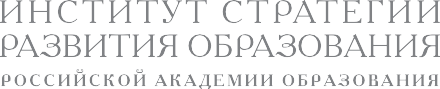 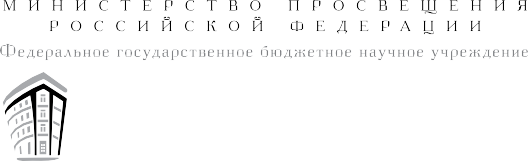 Одобрена решением федеральногоучебно-методического объединения по общемуобразованию, протокол 3/21 от 27.09.2021 г.ПРИМЕРНАЯРАБОЧАЯПРОГРАММАОСНОВНОГООБЩЕГООБРАЗОВАНИЯЛИТЕРАТУРА(для5–9классовобразовательныхорганизаций)МОСКВА2021Примерная рабочая программа по литературе на уровне основногообщегообразованиясоставленанаосновеТребованийк результатам освоения основной образовательной программыосновного общего образования, представленных в Федеральномгосударственном образовательном стандарте основного общегообразования(ПриказМинпросвещенияРоссииот31.05.2021г.№287, зарегистрирован Министерством юстиции РоссийскойФедерации 05.07.2021 г., рег. номер — 64101) (далее — ФГОСООО),атакжеПримернойпрограммывоспитания,сучётомКонцепции преподавания русского языка и литературы в Российской Федерации (утверждённой распоряжением ПравительстваРоссийскойФедерацииот9апреля2016г.№637-р).ПОЯСНИТЕЛЬНАЯ ЗАПИСКАПримернаярабочаяпрограммаразработанасцельюоказания методической помощи учителю литературы в создании рабочей программы по учебному предмету, ориентированной на современные тенденции в школьном образовании и активные методикиобучения.Примернаярабочаяпрограммапозволитучителюреализовать в процессе преподавания литературы современные подходы к формированию личностных, метапредметных и предметных результатов обучения, сформулированных в Федеральномгосударственном образовательном стандарте основного общегообразования;определитьобязательную(инвариантную)частьсодержания учебного курса по литературе; определить и структурироватьпланируемыерезультатыобученияисодержаниеучебного предмета «Литература» по годам обучения в соответствиисФГОСООО(утв.приказомМинистерстваобразованияинауки РФ от 17 декабря 2010 г. № 1897, с изменениями и дополнениями от 29 декабря 2014 г., 31 декабря 2015 г., 11 декабря2020 г.); Примерной основной образовательной программой основного общего образования (в редакции протокола № 1/20 от04.02.2020федеральногоучебно-методическогообъединенияпо общему образованию); Примерной программой воспитания(одобрена решением федерального учебно-методического объединенияпообщемуобразованию,протоколот2июня2020г.№2/20).Примернаярабочаяпрограммапозволитучителюразработатькалендарно-тематическоепланированиесучётомособенностейконкретногокласса,распределитьобязательноепредметноесодержаниепогодамобучениявсоответствиисресурсомучебного времени, выделяемого на изучение разделов/тем курса,последовательностьюихизучения,особенностейпредмета«Литература» и возрастных особенностей обучающихся; разработатьосновныевидыучебнойдеятельностидляосвоенияучебногоматериаларазделов/темкурса.Личностные и метапредметные результаты в примерной рабочей программе представлены с учётом особенностей преподаваниялитературывосновнойобщеобразовательнойшколе,планируемые предметные результаты распределены по годамобучения с учётом методических традиций построения школьногокурсалитературы.ОБЩАЯХАРАКТЕРИСТИКАУЧЕБНОГОПРЕДМЕТА«ЛИТЕРАТУРА»Учебный предмет «Литература» в наибольшей степени способствуетформированиюдуховногообликаинравственныхориентиров молодого поколения, так как занимает ведущее место в эмоциональном, интеллектуальном и эстетическом развитииобучающихся,встановленииосновихмиропониманияинациональногосамосознания.Особенностилитературыкакшкольного предмета связаны с тем, что литературные произведения являются феноменом культуры: в них заключено эстетическое освоение мира, а богатство и многообразие человеческого бытия выражено в художественных образах, которые содержат в себе потенциал воздействия на читателей и приобщают ихкнравственно-эстетическимценностям,какнациональным,такиобщечеловеческим.Основусодержаниялитературногообразованиясоставляютчтение и изучение выдающихся художественных произведенийрусской и мировой литературы, что способствует постижениютакихнравственныхкатегорий,какдобро,справедливость,честь, патриотизм, гуманизм, дом, семья. Целостное восприятиеипониманиехудожественногопроизведения,егоанализиинтерпретациявозможнылишьприсоответствующейэмоционально-эстетической реакции читателя, которая зависит от возрастных особенностей школьников, их психического и литературногоразвития,жизненногоичитательскогоопыта.Полноценноелитературноеобразованиевосновнойшколеневозможно без учёта преемственности с курсом литературногочтениявначальнойшколе,межпредметныхсвязейскурсомрусскогоязыка,историиипредметовхудожественногоцикла, что способствует развитию речи, историзма мышления, художественного вкуса, формированию эстетического отношениякокружающемумируиеговоплощениявтворческихработахразличныхжанров.В рабочей программе учтены все этапы российского историко-литературного процесса (от фольклора до новейшей русскойлитературы)ипредставленыразделы,касающиесялитературнародовРоссииизарубежнойлитературы.Основные виды деятельности обучающихся перечислены приизучении каждой монографической или обзорной темы и направленынадостижениепланируемыхрезультатовобучения.ЦЕЛИИЗУЧЕНИЯПРЕДМЕТА«ЛИТЕРАТУРА»Цели изучения предмета «Литература» в основной школе состоят в формировании у обучающихся потребности в качественномчтении,культурычитательскоговосприятия,пониманиялитературных текстов и создания собственных устных и письменных высказываний; в развитии чувства причастности к отечественной культуре и уважения к другим культурам, аксиологическойсферыличностинаосновевысокихдуховно-нравственных идеалов, воплощённых в отечественной и зарубежнойлитературе. Достижение указанных целей возможно при решенииучебныхзадач,которыепостепенноусложняютсяот5к9классу.Задачи, связанные с пониманием литературы как одной изосновных национально-культурных ценностей народа, как особого способа познания жизни, с обеспечением культурной самоидентификации,осознаниемкоммуникативно-эстетическихвозможностейродногоязыканаосновеизучениявыдающихсяпроизведений отечественной культуры, культуры своего народа, мировой культуры, состоят в приобщении школьников к наследиюотечественнойизарубежнойклассическойлитературыи лучшим образцам современной литературы; воспитании уважения к отечественной классике как высочайшему достижению национальной культуры, способствующей воспитанию патриотизма,формированиюнационально-культурнойидентичности и способности к диалогу культур; освоению духовногоопытачеловечества,национальныхиобщечеловеческихкультурных традиций и ценностей; формированию гуманистическогомировоззрения.Задачи,связанныесосознаниемзначимостичтенияиизучениялитературыдлядальнейшегоразвитияобучающихся, сформированиемихпотребностивсистематическомчтениикак средстве познания мира и себя в этом мире, с гармонизацией отношений человека и общества, ориентированы на воспитание и развитие мотивации к чтению художественных произведений, как изучаемых на уроках, так и прочитанных самостоятельно,чтоспособствуетнакоплениюпозитивногоопытаосвоения литературных произведений, в том числе в процессеучастия в различных мероприятиях, посвящённых литературе,чтению,книжнойкультуре.Задачи, связанные с воспитанием квалифицированного читателя,обладающегоэстетическимвкусом,сформированиемуменийвоспринимать,анализировать,критическиоцениватьиинтерпретироватьпрочитанное,направленынаформирование у школьников системы знаний о литературе как искусствеслова, в том числе основных теоретико- и историко-литературных знаний, необходимых для понимания, анализа и интерпретациихудожественныхпроизведений,умениявосприниматьих в историко-культурном контексте, сопоставлять с произведениями других видов искусства; развитие читательских умений,творческих способностей, эстетического вкуса. Эти задачи направлены на развитие умения выявлять проблематику произведений и их художественные особенности, комментировать авторскую позицию и выражать собственное отношение к прочитанному;восприниматьтекстыхудожественныхпроизведенийв единстве формы и содержания, реализуя возможность их неоднозначноготолкованияврамкахдостоверныхинтерпретаций; сопоставлять и сравнивать художественные произведения,ихфрагменты,образыипроблемыкакмеждусобой,такиспроизведениямидругихискусств;формироватьпредставленияо специфике литературы в ряду других искусств и об историко-литературном процессе; развивать умения поиска необходимойинформациисиспользованиемразличныхисточников,владетьнавыкамиихкритическойоценки.Задачи, связанные с осознанием обучающимися коммуникативно-эстетическихвозможностейязыканаосновеизучениявыдающихся произведений отечественной культуры, культурысвоегонарода,мировойкультуры,направленынасовершенствование речи школьников на примере высоких образцов художественной литературы и умений создавать разные виды устных и письменных высказываний, редактировать их, а такжевыразительночитатьпроизведения,втомчисленаизусть,владеть различными видами пересказа, участвовать в учебном диалоге, адекватно воспринимая чужую точку зрения и аргументированноотстаиваясвою.МЕСТОУЧЕБНОГОПРЕДМЕТА«ЛИТЕРАТУРА»ВУЧЕБНОМПЛАНЕПредмет «Литература» входит в предметную область «Русский язык и литература» и является обязательным для изучения.Предмет«Литература»преемствененпоотношениюкпредмету«Литературноечтение».В 5, 6, 9 классах на изучение предмета отводится 3 часа в неделю,в7и8классах—2часавнеделю.Суммарноизучениелитературы в основной школе по программам основного общегообразования рассчитано на 442 часа в соответствии со всеми вариантамиучебныхпланов.СОДЕРЖАНИЕ УЧЕБНОГО ПРЕДМЕТА «ЛИТЕРАТУРА» ПО ГОДАМ ИЗУЧЕНИЯ5 КЛАССМифологияМифынародовРоссииимира.ФольклорМалыежанры:пословицы,поговорки,загадки.СказкинародовРоссииинародовмира(неменеетрёх).Литература первой половины XIX векаИ.А.Крылов.Басни(триповыбору).Например,«Волкнапсарне»,«ЛистыиКорни»,«СвиньяподДубом»,«Квартет»,«ОсёлиСоловей»,«ВоронаиЛисица».А.С.Пушкин.Стихотворения(неменеетрёх).«Зимнееутро»,«Зимнийвечер»,«Няне»идр.«Сказкаомёртвойцаревнеиосемибогатырях».М. Ю. Лермонтов.Стихотворение«Бородино».Н.В.Гоголь.Повесть«НочьпередРождеством»изсборника«ВечеранахутореблизДиканьки».Литература второй половины XIX векаИ.С.Тургенев.Рассказ«Муму».Н. А. Некрасов. Стихотворения (не менее двух). «Крестьянские дети». «Школьник». Поэма «Мороз, Красный нос» (фрагмент).Л.Н.Толстой.Рассказ«Кавказскийпленник».Литература XIX—ХХ вековСтихотворенияотечественныхпоэтовXIX—ХХвековородной природе и о связи человека с Родиной (не менее пяти стихотворенийтрёхпоэтов).Например,стихотворенияА.К.Толстого,Ф.И.Тютчева,А.А.Фета,И.А.Бунина,А.А.Блока,С. А.Есенина, Н.М. Рубцова,Ю. П.Кузнецова.Юмористические рассказы отечественных писателей XIX— XX вековА. П. Чехов (два рассказа по выбору). Например, «Лошадинаяфамилия»,«Мальчики»,«Хирургия»идр.М. М. Зощенко (два рассказа по выбору). Например, «Галоша»,«ЛёляиМинька»,«Ёлка»,«Золотыеслова»,«Встреча»идр.Произведения отечественной литературы о природе и животных (не менее двух). Например, А. И. Куприна, М. М. Пришвина,К.Г.Паустовского.А. П. Платонов. Рассказы (один по выбору). Например, «Корова»,«Никита»идр.В.П.Астафьев.Рассказ«Васюткиноозеро».Литература XX—XXI вековПроизведения отечественной прозы на тему «Человек навойне» (не менее двух). Например, Л. А. Кассиль. «Дорогие моимальчишки»;Ю.Я.Яковлев.«ДевочкисВасильевскогоострова»;В.П.Катаев.«Сынполка»идр.Произведения отечественных писателей XIX—XXI веков на тему детства (не менее двух).Например,произведенияВ.Г.Короленко,В.П.Катаева,В. П. Крапивина, Ю. П. Казакова, А. Г. Алексина, В. П. Астафьева,В.К.Железникова,Ю.Я.Яковлева,Ю.И.Коваля,А.А.Гиваргизова,М.С.Аромштам,Н.Ю.Абгарян.Произведения приключенческого жанра отечественных писателей(одноповыбору).Например,К.Булычёв.«Девочка,с которой ничего не случится», «Миллион приключений» и др.(главыповыбору).Литература народов Российской ФедерацииСтихотворения(одноповыбору).Например,Р.Г.Гамзатов.«Песнясоловья»;М.Карим.«Этупеснюматьмнепела».Зарубежная литератураХ. К. Андерсен. Сказки (одна по выбору). Например, «Снежнаякоролева»,«Соловей»идр.Зарубежная сказочная проза (одно произведение по выбору).Например, Л. Кэрролл. «Алиса в Стране Чудес» (главы по выбору),Дж.Р.Р.Толкин.«Хоббит,илиТудаиобратно»(главыповыбору).Зарубежнаяпрозаодетяхиподростках(двапроизведенияповыбору).Например,М.Твен.«ПриключенияТомаСойера» (главы по выбору); Дж. Лондон. «Сказание о Кише»; Р. Брэдбери.Рассказы.Например,«Каникулы»,«Звукбегущихног»,«Зелёноеутро»идр.Зарубежная приключенческая проза (два произведения повыбору).Например, Р. Л. Стивенсон. «Остров сокровищ», «Чёрнаястрела»идр.Зарубежная проза о животных (одно-два произведения повыбору).Э. Сетон-Томпсон. «Королевская аналостанка»; Дж. Даррелл.«Говорящийсвёрток»;Дж.Лондон.«Белыйклык»;Дж.Р.Киплинг.«Маугли»,«Рикки-Тикки-Тави»идр.6 КЛАССАнтичная литератураГомер.Поэмы.«Илиада»,«Одиссея»(фрагменты).ФольклорРусские былины (не менее двух). Например, «Илья МуромециСоловей-разбойник»,«Садко».Народные песни и баллады народов России и мира (не менеетрёх песен и одной баллады). Например, «Песнь о Роланде»(фрагменты).«ПесньоНибелунгах»(фрагменты),баллада«Аника-воин»идр.Древнерусская литература«Повесть временных лет» (не менее одного фрагмента). Например, «Сказание о белгородском киселе», «Сказание о походекнязяОлеганаЦарьград»,«ПреданиеосмертикнязяОлега».Литература первой половины XIX векаА.С.Пушкин.Стихотворения(неменеетрёх).«ПесньовещемОлеге»,«Зимняядорога»,«Узник»,«Туча»идр.Роман«Дубровский».М.Ю.Лермонтов.Стихотворения(неменеетрёх).«Трипальмы»,«Листок»,«Утёс»идр.А.В.Кольцов.Стихотворения(неменеедвух).Например,«Косарь»,«Соловей»идр.Литература второй половины XIX векаФ.И.Тютчев.Стихотворения(неменеедвух).«Естьвосенипервоначальной…»,«Споляныкоршунподнялся…».А.А.Фет.Стихотворения(неменеедвух).«Учисьуних—удуба,уберёзы…»,«Япришёлктебесприветом…».И.С.Тургенев.Рассказ«Бежинлуг».Н.С.Лесков.Сказ«Левша».Л.Н.Толстой.Повесть«Детство»(главы).А.П.Чехов.Рассказы(триповыбору).Например,«Толстыйитонкий»,«Хамелеон»,«Смертьчиновника»идр.А.И.Куприн.Рассказ«Чудесныйдоктор».Литература XX векаСтихотворенияотечественныхпоэтовначалаХХвека(неменее двух). Например, стихотворения С. А. Есенина, В. В. Маяковского,А.А.Блокаидр.Стихотворения отечественных поэтов XX века (не менее четырёх стихотворений двух поэтов).Например,стихотворенияО. Ф. Берггольц, В. С. Высоцкого, Е. А. Евтушенко, А. С. Кушнера,Ю.Д.Левитанского,Ю.П.Мориц,Б.Ш.Окуджавы,Д.С.Самойлова.Проза отечественных писателей конца XX — начала XXI века, в том числе о Великой Отечественной войне(два произведения по выбору).Например,Б.Л.Васильев.«Экспонат№...»;Б. П. Екимов. «Ночь исцеления», А. В. Жвалевский и Е. Б. Пастернак.«ПравдиваяисторияДедаМороза»(глава«Оченьстрашный1942Новыйгод»)идр.В.Г.Распутин.Рассказ«Урокифранцузского».Произведения отечественных писателей на тему взросления человека(не менее двух). Например, Р. П. Погодин. «Кирпичныеострова»;Р.И.Фраерман.«ДикаясобакаДинго,илиПовестьопервойлюбви»;Ю.И.Коваль.«Самаялёгкаялодкавмире»идр.Произведения современных отечественных писателей-фантастов(неменеедвух).Например,А.В.ЖвалевскийиЕ.Б.Пастернак. «Время всегда хорошее»; С. В. Лукьяненко. «МальчикиТьма»;В.В.Ледерман.«Календарьма(й)я»идр.Литература народов Российской ФедерацииСтихотворения(два по выбору). Например, М. Карим. «Бессмертие»(фрагменты);Г.Тукай.«Роднаядеревня»,«Книга»;К.Кулиев.«Когданаменянавалиласьбеда…»,«Какимбымалымнибылмойнарод…»,«Чтобниделалосьнасвете…».Зарубежная литератураД.Дефо.«РобинзонКрузо»(главыповыбору).Дж.Свифт.«Путешествия Гулливера» (главыпо выбору).Произведения зарубежных писателей на тему взрослениячеловека (не менее двух). Например, Ж. Верн. «Дети капитанаГранта»(главыповыбору).Х.Ли.«Убитьпересмешника»(главыповыбору)идр.Произведения современных зарубежных писателей-фантастов(неменеедвух).Например,Дж.К.Роулинг.«ГарриПоттер»(главыповыбору),Д.У.Джонс.«Домсхарактером»идр.7 КЛАССДревнерусская литератураДревнерусскиеповести(однаповестьповыбору).Например,«Поучение» ВладимираМономаха(в сокращении)идр.Литература первой половины XIX векаА.С.Пушкин.Стихотворения(неменеечетырёх).Например,«Воглубинесибирскихруд…»,«19октября»(«Роняетлесбагряный свой убор…»), «И. И. Пущину», «На холмах Грузии лежитночнаямгла…»,идр.«ПовестиБелкина»(«Станционныйсмотритель»).Поэма«Полтава»(фрагмент)идр.М. Ю. Лермонтов. Стихотворения (не менее четырёх). Например,«Узник»,«Парус»,«Тучи»,«Желанье»(«Отворитемнетемницу…»),«Когдаволнуетсяжелтеющаянива…»,«Ангел»,«Молитва»(«Вминутужизнитрудную…»)идр.«Песняпроцаря Ивана Васильевича, молодого опричника и удалого купцаКалашникова».Н.В.Гоголь.Повесть«ТарасБульба».Литература второй половины XIX векаИ.С.Тургенев.Рассказыизцикла«Запискиохотника»(дваповыбору). Например, «Бирюк», «Хорь и Калиныч» и др. Стихотворениявпрозе.Например,«Русскийязык»,«Воробей»идр.Л.Н.Толстой.Рассказ«Послебала».Н.А.Некрасов.Стихотворения(неменеедвух).Например,«Размышления упарадногоподъезда»,«Железнаядорога»идр.ПоэзиявторойполовиныXIXвека.Ф.И.Тютчев,А.А.Фет,А.К.Толстойидр.(неменеедвухстихотворенийповыбору).М.Е.Салтыков-Щедрин.Сказки(двеповыбору).Например,«Повестьотом,какодинмужикдвухгенераловпрокормил»,«Дикийпомещик»,«Премудрыйпискарь»идр.Произведения отечественных и зарубежных писателей на историческую тему(неменеедвух).Например,А.К.Толстого,Р.Сабатини,Ф.Купера.Литература конца XIX — начала XX векаА.П.Чехов.Рассказы(одинповыбору).Например,«Тоска»,«Злоумышленник»идр.М.Горький.Ранниерассказы(однопроизведениеповыбору).Например,«СтарухаИзергиль»(легендаоДанко),«Челкаш»идр.Сатирические произведения отечественных и зарубежных писателей(неменеедвух).Например,М.М.Зощенко,А. Т.Аверченко,Н.Тэффи,О. Генри,Я.Гашека.Литература первой половины XX векаА.С.Грин.Повестиирассказы(однопроизведениеповыбору).Например,«Алыепаруса»,«Зелёнаялампа»идр.Отечественная поэзия первой половины XX века.Стихотворения на тему мечты и реальности (два-три по выбору). Например,стихотворенияА.А.Блока,Н.С.Гумилёва,М.И.Цветаевойидр.В. В. Маяковский. Стихотворения (одно по выбору). Например,«Необычайноеприключение,бывшеесВладимиромМаяковскимлетомнадаче»,«Хорошееотношениеклошадям»идр.А.П.Платонов.Рассказы(одинповыбору).Например,«Юшка»,«Неизвестныйцветок»идр.Литература второй половины XX векаВ. М. Шукшин. Рассказы (один по выбору). Например, «Чудик»,«СтенькаРазин», «Критики»и др.Стихотворения отечественных поэтов XX—XXIвеков (не менеечетырёхстихотворенийдвухпоэтов).Например,стихотворения М. И. Цветаевой, Е. А. Евтушенко, Б. А. Ахмадулиной,Ю.Д.Левитанскогоидр.Произведения отечественных прозаиков второй половины XX — начала XXI века(не менее двух). Например, произведения Ф. А. Абрамова, В. П. Астафьева, В. И. Белова, Ф. А. Искандераидр.Тема взаимоотношения поколений, становления человека, выбора им жизненного пути(не менее двух произведений современныхотечественныхизарубежныхписателей).Например,Л. Л. Волкова. «Всем выйти из кадра», Т. В. Михеева. «Лёгкиегоры»,У.Старк.«Умеешьлитысвистеть,Йоханна?»идр.Зарубежная литератураМ. де Сервантес Сааведра. Роман «Хитроумный идальго ДонКихотЛаманчский»(главы).Зарубежная новеллистика (одно-два произведения по выбору).Например,П.Мериме.«МаттеоФальконе»;О.Генри.«Дарыволхвов»,«Последнийлист».А.деСентЭкзюпери.Повесть-сказка«Маленькийпринц».8 КЛАССДревнерусская литератураЖитийная литература (одно произведение по выбору). Например,«ЖитиеСергияРадонежского»,«ЖитиепротопопаАввакума,имсамимнаписанное».Литература XVIII векаД.И.Фонвизин.Комедия«Недоросль».Литература первой половины XIX векаА.С.Пушкин.Стихотворения(неменеедвух).Например,«КЧаадаеву»,«Анчар»идр.«Маленькиетрагедии»(однапьеса по выбору). Например, «Моцарт и Сальери», «Каменныйгость».Роман«Капитанскаядочка».М.Ю.Лермонтов.Стихотворения(неменеедвух).Например,«Янехочу,чтобсветузнал…»,«Из-подтаинственной,холоднойполумаски…»,«Нищий»идр.Поэма«Мцыри».Н.В.Гоголь.Повесть«Шинель».Комедия«Ревизор».Литература второй половины XIX векаИ.С.Тургенев.Повести(однаповыбору).Например,«Ася»,«Перваялюбовь».Ф.М.Достоевский.«Бедныелюди»,«Белыеночи»(однопроизведениеповыбору).Л.Н.Толстой.Повестиирассказы(однопроизведениеповыбору).Например,«Отрочество»(главы).Литература первой половины XX векаПроизведения писателей русского зарубежья(не менее двух повыбору).Например,произведенияИ.С.Шмелёва,М.А.Осоргина,В.В.Набокова,Н.Тэффи,А.Т.Аверченкоидр.Поэзия первой половины ХХ века (не менее трёх стихотворенийнатему«Человекиэпоха»повыбору).Например,стихотворенияВ.В.Маяковского,М.И.Цветаевой,О.Э.Мандельштама,Б.Л.Пастернакаидр.М.А.Булгаков(однаповестьповыбору).Например,«Собачьесердце»идр.Литература второй половины XX векаА. Т. Твардовский. Поэма «Василий Тёркин» (главы «Переправа»,«Гармонь»,«Двасолдата»,«Поединок»идр.).М.А.Шолохов.Рассказ«Судьбачеловека».А.И.Солженицын.Рассказ «Матрёнин двор».Произведения отечественных прозаиков второй половины XX—XXI века(не менее двух произведений). Например, произведенияЕ. И.Носова,А.Н.иБ.Н. Стругацких,В. Ф. Тендрякова,Б.П.Екимоваидр.Произведения отечественных и зарубежных прозаиков второй половины XX—XXI века(не менее двух произведений натему«Человеквситуациинравственноговыбора»).Например,произведения В. П. Астафьева, Ю. В. Бондарева, Н. С. Дашевской,Дж.Сэлинджера,К.Патерсон,Б.Кауфманидр.).Поэзия второй половины XX — начала XXI века (не менеетрёхстихотворений).Например,стихотворенияН.А.Заболоцкого,М.А.Светлова,М.В.Исаковского,К.М.Симонова,Р. Г. Гамзатова, Б. Ш. Окуджавы, В. С. Высоцкого, А. А. Вознесенского, Е. А. Евтушенко, Р. И. Рождественского, И. А. Бродского,А.С.Кушнераидр.Зарубежная литератураУ.Шекспир.Сонеты(один-дваповыбору).Например,№66«Измучась всем, я умереть хочу…», № 130 «Её глаза на звёздыне похожи…» и др. Трагедия «Ромео и Джульетта» (фрагментыповыбору).Ж.-Б. Мольер. Комедия «Мещанин во дворянстве» (фрагментыповыбору).9 КЛАССДревнерусская литература«СловоополкуИгореве».Литература XVIII векаМ. В. Ломоносов. «Ода на день восшествия на ВсероссийскийпрестолЕяВеличестваГосударыниИмператрицыЕлисаветыПетровны1747года»идругиестихотворения(повыбору).Г.Р.Державин.Стихотворения(дваповыбору).Например,«Властителямисудиям»,«Памятник»идр.Н.М.Карамзин.Повесть«БеднаяЛиза».Литература первой половины XIX векаВ. А. Жуковский. Баллады, элегии (одна-две по выбору). Например,«Светлана»,«Невыразимое»,«Море»идр.А.С.Грибоедов.Комедия«Гореотума».Поэзия пушкинской эпохи. К. Н. Батюшков, А. А. Дельвиг,Н.М.Языков,Е.А.Баратынский(неменеетрёхстихотворенийповыбору).А. С. Пушкин. Стихотворения. Например, «Бесы», «Брожулиявдольулицшумных…»,«…Вновьяпосетил…»,«ИзПиндемонти»,«Кморю»,«К***»(«Япомнючудноемгновенье…»),«Мадонна», «Осень» (отрывок), «Отцы-пустынники и жёны непорочны…»,«Пора,мойдруг,пора!Покоясердцепросит…»,«Поэт», «Пророк», «Свободы сеятель пустынный…», «Элегия»(«Безумныхлетугасшеевеселье…»),«Яваслюбил:любовьещё,бытьможет…»,«Япамятниксебевоздвигнерукотворный…»и др. Поэма «Медный всадник». Роман в стихах «Евгений Онегин».М.Ю.Лермонтов.Стихотворения.Например,«Выхожуодинянадорогу…»,«Дума»,«Искучноигрустно»,«Какчасто,пёстроютолпоюокружён…»,«Молитва»(«Я,МатерьБожия, нынесмолитвою…»),«Нет,нитебятакпылкоялюблю…»,«Нет,янеБайрон,ядругой…»,«Поэт»(«Отделкойзолотойблистаетмойкинжал…»),«Пророк»,«Родина»,«СмертьПоэта»,«Сон»(«ВполдневныйжарвдолинеДагестана…»),«Яжитьхочу,хочупечали…»идр.Роман«Геройнашеговремени».Н.В.Гоголь.Поэма«Мёртвыедуши».Отечественная проза первой половины XIX в.(одно произведениепо выбору). Например, произведения: «Лафертовская маковница»АнтонияПогорельского,«Часыизеркало»А.А.Бестужева-Марлинского,«Ктовиноват?»(главыповыбору)А.И.Герценаидр.Зарубежная литератураДанте. «Божественная комедия» (не менее двух фрагментовповыбору).У.Шекспир.Трагедия«Гамлет»(фрагментыповыбору).И.-В.Гёте.Трагедия«Фауст»(неменеедвухфрагментовповыбору).Дж.Г.Байрон.Стихотворения(одноповыбору).Например,«Душа моя мрачна. Скорей, певец, скорей!..», «Прощание Наполеона»идр.Поэма«ПаломничествоЧайльд-Гарольда»(неменееодногофрагментаповыбору).Зарубежная проза первой половины XIX в. (одно произведениеповыбору).Например,произведенияЭ.Т.А.Гофмана,В.Гюго,В.Скоттаидр.ПЛАНИРУЕМЫЕ РЕЗУЛЬТАТЫ ОСВОЕНИЯ ПРЕДМЕТА «ЛИТЕРАТУРА» В ОСНОВНОЙ ШКОЛЕИзучение литературы в основной школе направлено на достижениеобучающимисяследующихличностных,метапредметныхипредметныхрезультатовосвоенияучебногопредмета.Личностные результатыЛичностные результаты освоения рабочей программы по литературедляосновногообщегообразованиядостигаютсявединствеучебнойивоспитательнойдеятельностивсоответствии с традиционными российскими социокультурными и духовно-нравственными ценностями, отражёнными в произведенияхрусскойлитературы,принятымивобществеправиламии нормами поведения и способствуют процессам самопознания,самовоспитанияисаморазвития,формированиявнутреннейпозицииличности.Личностные результаты освоения рабочей программы по литературе для основного общего образования должны отражатьготовность обучающихся руководствоваться системой позитивных ценностных ориентаций и расширение опыта деятельностина её основе и в процессе реализации основных направленийвоспитательнойдеятельности,втомчислевчасти:Гражданского воспитания:готовность к выполнению обязанностей гражданина и реализации его прав, уважение прав, свобод и законных интересовдругихлюдей;активноеучастиевжизнисемьи,образовательнойорганизации, местного сообщества, родного края, страны, в томчислевсопоставлениисситуациями,отражённымивлитературных произведениях; неприятие любых форм экстремизма, дискриминации; понимание роли различных социальных институтоввжизничеловека;представлениеобосновныхправах,свободах и обязанностях гражданина, социальных нормах и правилахмежличностных отношений в поликультурном и многоконфессиональномобществе,втомчислесопоройнапримерыизлитературы; представление о способах противодействия коррупции;готовность к разнообразной совместной деятельности, стремление к взаимопониманию и взаимопомощи, в том числе с опоройнапримерыизлитературы;активноеучастиевшкольномсамоуправлении;готовностькучастиювгуманитарнойдеятельности(волонтерство;помощьлюдям,нуждающимсявней).Патриотического воспитания:осознаниероссийскойгражданскойидентичностивполикультурномимногоконфессиональномобществе,проявлениеинтереса к познанию родного языка, истории, культуры Российской Федерации, своего края, народов России в контекстеизученияпроизведенийрусскойизарубежнойлитературы,а также литератур народов РФ; ценностное отношение к достижениям своей Родины — России, к науке, искусству, спорту,технологиям, боевым подвигам и трудовым достижениям народа, в том числе отражённым в художественных произведениях;уважениексимволамРоссии,государственнымпраздникам,историческому и природному наследию и памятникам, традициям разных народов, проживающих в родной стране, обращаявниманиенаихвоплощениевлитературе.Духовно-нравственного воспитания:ориентациянаморальныеценностиинормывситуацияхнравственного выбора с оценкой поведения и поступков персонажей литературных произведений; готовность оценивать своёповедение и поступки, а также поведение и поступки другихлюдей с позиции нравственных и правовых норм с учётом осознанияпоследствийпоступков;активноенеприятиеасоциальных поступков, свобода и ответственность личности в условияхиндивидуальногоиобщественногопространства.Эстетического воспитания:восприимчивостькразнымвидамискусства,традициями творчеству своего и других народов, понимание эмоционального воздействия искусства, в том числе изучаемых литературных произведений; осознание важности художественной литературы и культуры как средства коммуникации и самовыражения; понимание ценности отечественного и мирового искусства,роли этнических культурных традиций и народного творчества;стремлениексамовыражениювразныхвидахискусства.Физического воспитания, формирования культуры здоровья и эмоционального благополучия:осознание ценности жизни с опорой на собственный жизненныйичитательскийопыт;ответственноеотношениексвоему здоровью и установка на здоровый образ жизни (здоровое питание, соблюдение гигиенических правил, сбалансированный режимзанятийиотдыха,регулярнаяфизическаяактивность);осознание последствий и неприятие вредных привычек (употребление алкоголя, наркотиков, курение) и иных форм вреда дляфизического и психического здоровья, соблюдение правил безопасности, в том числе навыки безопасного поведения в интернет-средевпроцессешкольноголитературногообразования;способность адаптироваться к стрессовым ситуациям и меняющимсясоциальным,информационнымиприроднымусловиям,в том числе осмысляя собственный опыт и выстраивая дальнейшиецели;умениеприниматьсебяидругих,неосуждая;умение осознавать эмоциональное состояние себя и других,опираясьнапримерыизлитературныхпроизведений;уметьуправлятьсобственнымэмоциональнымсостоянием;сформированность навыка рефлексии, признание своего права на ошибку и такого же права другого человека с оценкой поступковлитературныхгероев.Трудового воспитания:установка на активное участие в решении практических задач (в рамках семьи, школы, города, края) технологической исоциальнойнаправленности,способностьинициировать,планироватьисамостоятельновыполнятьтакогородадеятельность; интерес к практическому изучению профессий и трударазличного рода, в том числе на основе применения изучаемогопредметногознанияизнакомствасдеятельностьюгероевна страницах литературных произведений; осознание важностиобучения на протяжении всей жизни для успешной профессиональной деятельности и развитие необходимых умений для этого; готовность адаптироваться в профессиональной среде; уважение к труду и результатам трудовой деятельности, в том числеприизучениипроизведенийрусскогофольклораилитературы; осознанный выбор и построение индивидуальнойтраекторииобразованияижизненныхплановсучетомличныхиобщественныхинтересовипотребностей.Экологического воспитания:ориентация на применение знаний из социальных и естественныхнаукдлярешениязадачвобластиокружающейсреды,планированияпоступковиоценкиихвозможныхпоследствий для окружающей среды; повышение уровня экологической культуры, осознание глобального характера экологическихпроблем и путей их решения; активное неприятие действий,приносящих вред окружающей среде, в том числе сформированное при знакомстве с литературными произведениями, поднимающими экологические проблемы; осознание своей роликак гражданина и потребителя в условиях взаимосвязи природной, технологической и социальной сред; готовность к участиювпрактическойдеятельностиэкологическойнаправленности.Ценности научного познания:ориентация в деятельности на современную систему научныхпредставлений об основных закономерностях развития человека,природыиобщества,взаимосвязяхчеловекасприроднойи социальной средой с опорой на изученные и самостоятельнопрочитанные литературные произведения; овладение языковойи читательской культурой как средством познания мира; овладениеосновныминавыкамиисследовательскойдеятельностисучётомспецификишкольноголитературногообразования;установканаосмыслениеопыта,наблюдений,поступковистремление совершенствовать пути достижения индивидуальногоиколлективногоблагополучия.Личностные результаты, обеспечивающие адаптацию обучающегося к изменяющимся условиям социальной и природнойсреды:освоение обучающимися социального опыта, основных социальных ролей, соответствующих ведущей деятельности возраста, норм и правил общественного поведения, форм социальнойжизни в группах и сообществах, включая семью, группы, сформированные по профессиональной деятельности, а также в рамках социального взаимодействия с людьми из другой культурной среды; изучение и оценка социальных ролей персонажейлитературныхпроизведений;потребность во взаимодействии в условиях неопределённости, открытость опыту и знаниям других; в действии в условиях неопределенности, повышение уровня своей компетентностичерезпрактическуюдеятельность,втомчислеумениеучитьсяу других людей, осознавать в совместной деятельности новыезнания, навыки и компетенции из опыта других; в выявлении исвязыванииобразов,необходимостьвформированииновыхзнаний, в том числе формулировать идеи, понятия, гипотезы обобъектахиявлениях,втомчислеранеенеизвестных,осознавать дефициты собственных знаний и компетентностей, планировать своё развитие; умение оперировать основными понятиями, терминами и представлениями в области концепции устойчивогоразвития;анализироватьивыявлятьвзаимосвязиприроды,обществаиэкономики;оцениватьсвоидействиясучётом влияния на окружающую среду, достижений целей ипреодолениявызовов,возможныхглобальныхпоследствий;способностьосознаватьстрессовуюситуацию,оцениватьпроисходящие изменения и их последствия, опираясь на жизненный и читательский опыт; воспринимать стрессовую ситуациюкак вызов, требующий контрмер; оценивать ситуацию стресса,корректировать принимаемые решения и действия; формулировать и оценивать риски и последствия, формировать опыт,уметь находить позитивное в произошедшей ситуации; быть готовымдействоватьвотсутствиигарантийуспеха.Метапредметные результатыОвладение универсальными учебными познавательными действиями:Базовые логические действия:выявлять и характеризовать существенные признаки объектов (художественных и учебных текстов, литературных героев и др.) и явлений (литературных направлений, этапов историко-литературногопроцесса);устанавливатьсущественныйпризнакклассификациииклассифицировать литературные объекты по существенномупризнаку, устанавливать основания для их обобщения и сравнения,определятькритериипроводимогоанализа;с учётом предложенной задачи выявлять закономерности ипротиворечия в рассматриваемых литературных фактах и наблюдениях над текстом; предлагать критерии для выявлениязакономерностейипротиворечийсучётомучебнойзадачи;выявлять дефициты информации, данных, необходимых длярешенияпоставленнойучебнойзадачи;выявлять причинно-следственные связи при изучении литературныхявленийипроцессов;делатьвыводысиспользованиемдедуктивных и индуктивных умозаключений, умозаключенийпоаналогии;формулироватьгипотезыобихвзаимосвязях;самостоятельновыбиратьспособрешенияучебнойзадачипри работе с разными типами текстов (сравнивать нескольковариантов решения, выбирать наиболее подходящий с учётомсамостоятельновыделенныхкритериев).Базовые исследовательские действия:использовать вопросы как исследовательский инструмент познаниявлитературномобразовании;формулировать вопросы, фиксирующие разрыв между реальным и желательным состоянием ситуации, объекта, и самостоятельноустанавливатьискомоеиданное;формировать гипотезу об истинности собственных сужденийисужденийдругих,аргументироватьсвоюпозицию,мнение;проводить по самостоятельно составленному плану небольшое исследование по установлению особенностей литературного объекта изучения, причинно-следственных связей и зависимостейобъектовмеждусобой;оценивать на применимость и достоверность информацию,полученнуювходеисследования(эксперимента);самостоятельно формулировать обобщения и выводы по результатампроведённогонаблюдения,опыта,исследования;владетьинструментамиоценкидостоверностиполученныхвыводовиобобщений;прогнозироватьвозможноедальнейшееразвитиесобытийиихпоследствия в аналогичных или сходных ситуациях, а такжевыдвигать предположения об их развитии в новых условиях иконтекстах,втомчислевлитературныхпроизведениях.Работа с информацией:применять различные методы, инструменты и запросы припоиске и отборе литературной и другой информации или данных из источников с учётом предложенной учебной задачи изаданныхкритериев;выбирать, анализировать, систематизировать и интерпретировать литературную и другую информацию различных видовиформпредставления;находить сходные аргументы (подтверждающие или опровергающие одну и ту же идею, версию) в различных информационныхисточниках;самостоятельновыбиратьоптимальнуюформупредставления литературной и другой информации и иллюстрироватьрешаемые учебные задачи несложными схемами, диаграммами,инойграфикойиихкомбинациями;оцениватьнадёжностьлитературнойидругойинформациипо критериям, предложенным учителем или сформулированнымсамостоятельно;эффективно запоминать и систематизировать эту информацию.Овладение универсальными учебными коммуникативными действиями:общение:восприниматьиформулироватьсуждения,выражать эмоции в соответствии с условиями и целями общения;выражать себя (свою точку зрения) в устных и письменныхтекстах; распознавать невербальные средства общения, понимать значение социальных знаков, знать и распознавать предпосылки конфликтных ситуаций, находя аналогии в литературных произведениях, и смягчать конфликты, вести переговоры; понимать намерения других, проявлять уважительноеотношение к собеседнику и корректно формулировать своивозражения; в ходе учебного диалога и/или дискуссии задавать вопросы по существу обсуждаемой темы и высказыватьидеи, нацеленные на решение учебной задачи и поддержаниеблагожелательности общения; сопоставлять свои суждения ссуждениямидругихучастниковдиалога,обнаруживатьразличие и сходство позиций; публично представлять результатывыполненногоопыта(литературоведческогоэксперимента,исследования, проекта); самостоятельно выбирать формат выступлениясучётомзадачпрезентациииособенностейаудитории и в соответствии с ним составлять устные и письменныетекстысиспользованиемиллюстративныхматериалов;совместная деятельность: использовать преимущества командной (парной, групповой, коллективной) и индивидуальной работы при решении конкретной проблемы на уроках литературы, обосновывать необходимость применения групповых форм взаимодействия при решении поставленной задачи;принимать цель совместной учебной деятельности, коллективно строить действия по её достижению: распределять роли, договариваться, обсуждать процесс и результат совместной работы; уметь обобщать мнения нескольких людей; проявлятьготовностьруководить,выполнятьпоручения,подчиняться;планироватьорганизациюсовместнойработына уроке литературы и во внеурочной учебной деятельности,определятьсвоюроль(сучётомпредпочтенийивозможностейвсех участников взаимодействия), распределять задачи между членами команды, участвовать в групповых формах работы (обсуждения, обмен мнений, «мозговые штурмы» и иные);выполнять свою часть работы, достигать качественного результата по своему направлению, и координировать свои действиясдругимичленамикоманды;оцениватькачествосвоеговкладавобщийрезультатпокритериям,сформулированнымучастникамивзаимодействияналитературныхзанятиях;сравнивать результаты с исходной задачей и вклад каждогочленакомандывдостижениерезультатов,разделятьсферуответственностиипроявлятьготовностькпредоставлениюотчётапередгруппой.Овладение универсальными учебными регулятивными действиями:самоорганизация: выявлять проблемы для решения в учебных и жизненных ситуациях, анализируя ситуации, изображённыевхудожественнойлитературе;ориентироватьсявразличныхподходахпринятиярешений(индивидуальное,принятие решения в группе, принятие решений группой); самостоятельно составлять алгоритм решения учебной задачи(или его часть), выбирать способ решения учебной задачи сучётом имеющихся ресурсов и собственных возможностей,аргументироватьпредлагаемыевариантырешений;составлять план действий (план реализации намеченного алгоритмарешения) и корректировать предложенный алгоритм с учётомполучения новых знаний об изучаемом литературном объекте;делатьвыборибратьответственностьзарешение;самоконтроль:владетьспособамисамоконтроля,самомотивации и рефлексии в школьном литературном образовании; давать адекватную оценку учебной ситуации и предлагать планеё изменения; учитывать контекст и предвидеть трудности,которыемогутвозникнутьприрешенииучебнойзадачи,адаптировать решение к меняющимся обстоятельствам; объяснять причины достижения (недостижения) результатов деятельности, давать оценку приобретённому опыту, уметь находить позитивное в произошедшей ситуации; вносить коррективывдеятельностьнаосновеновыхобстоятельстви изменившихся ситуаций, установленных ошибок, возникшихтрудностей;оцениватьсоответствиерезультатацелииусловиям;эмоциональныйинтеллект:развиватьспособностьразличать и называть собственные эмоции, управлять ими и эмоциями других; выявлять и анализировать причины эмоций; ставитьсебянаместодругогочеловека,пониматьмотивыинамерениядругого,анализируяпримерыизхудожественнойлитературы;регулироватьспособвыражениясвоихэмоций;принятиесебяидругих:осознанноотноситьсякдругомучеловеку, его мнению, размышляя над взаимоотношениями литературных героев; признавать своё право на ошибку и такоежеправодругого;приниматьсебяидругих,неосуждая;проявлятьоткрытостьсебеидругим;осознаватьневозможностьконтролироватьвсёвокруг.Предметные результаты (5—9 классы)Предметныерезультатыполитературевосновнойшколедолжныобеспечивать:понимание духовно-нравственной и культурной ценностилитературы и её роли в формировании гражданственности и патриотизма,укрепленииединствамногонациональногонародаРоссийскойФедерации;пониманиеспецификилитературыкаквидаискусства,принципиальныхотличийхудожественноготекстаоттекстанаучного,делового,публицистического;овладение умениями эстетического и смыслового анализапроизведений устного народного творчества и художественнойлитературы,умениямивоспринимать,анализировать,интерпретировать и оценивать прочитанное, понимать художественную картину мира, отражённую в литературных произведениях, с учётом неоднозначности заложенных в них художественныхсмыслов:умениеанализироватьпроизведениевединствеформыисодержания;определятьтематикуипроблематикупроизведения, родовую и жанровую принадлежность произведения;выявлять позицию героя, повествователя, рассказчика, авторскую позицию, учитывая художественные особенностипроизведения и воплощённые в нём реалии; характеризоватьавторский пафос; выявлять особенности языка художественногопроизведения,поэтическойипрозаическойречи;овладение теоретико-литературными понятиямии использование их в процессе анализа, интерпретации произведений иоформлениясобственныхоценокинаблюдений:художественная литература и устное народное творчество; проза и поэзия;художественныйобраз;факт,вымысел;литературныенаправления(классицизм,сентиментализм,романтизм,реализм),роды (лирика, эпос, драма), жанры (рассказ, притча, повесть,роман, комедия, драма, трагедия, поэма, басня, баллада, песня, ода, элегия, послание, отрывок, сонет, эпиграмма, лироэпические (поэма, баллада)); форма и содержание литературногопроизведения;тема,идея,проблематика,пафос(героический,трагический,комический);сюжет,композиция,эпиграф;стадииразвитиядействия:экспозиция,завязка,развитиедействия,кульминация,развязка,эпилог;авторскоеотступление;конфликт;системаобразов;образавтора,повествователь,рассказчик,литературныйгерой(персонаж),лирический герой, лирический персонаж, речевая характеристикагероя; реплика, диалог, монолог; ремарка; портрет, пейзаж,интерьер, художественная деталь, символ, подтекст, психологизм; сатира, юмор, ирония, сарказм, гротеск; эпитет, метафора, сравнение; олицетворение, гипербола; антитеза, аллегория, риторический вопрос, риторическое восклицание; инверсия; повтор, анафора; умолчание, параллелизм, звукопись(аллитерация,ассонанс);стиль;стихипроза;стихотворныйметр(хорей,ямб,дактиль,амфибрахий,анапест),ритм,рифма,строфа;афоризм;умениерассматриватьизученныепроизведенияврамкахисторико-литературногопроцесса(определятьиучитыватьпри анализе принадлежность произведения к историческомувремени,определённомулитературномунаправлению);выявлятьсвязьмеждуважнейшимифактамибиографииписателей(втомчислеА.С.Грибоедова,А.С.Пушкина,М. Ю. Лермонтова, Н. В. Гоголя) и особенностями исторической эпохи, авторского мировоззрения, проблематики произведений;умениесопоставлятьпроизведения,ихфрагменты(сучётомвнутритекстовых и межтекстовых связей), образы персонажей, литературные явления и факты, сюжеты разных литературных произведений, темы, проблемы, жанры, приёмы,эпизодытекста;умение сопоставлять изученные и самостоятельно прочитанныепроизведенияхудожественнойлитературыспроизведениямидругихвидовискусства(живопись,музыка,театр,кино);совершенствование умения выразительно (с учётом индивидуальных особенностей обучающихся) читать, в том численаизусть,неменее12произведенийи/илифрагментов;овладение умением пересказывать прочитанное произведение, используя подробный, сжатый, выборочный, творческийпересказ,отвечатьнавопросыпопрочитанномупроизведениюиформулироватьвопросыктексту;развитие умения участвовать в диалоге о прочитанном произведении, в дискуссии на литературные темы, соотносить собственную позицию с позицией автора и мнениями участниковдискуссии;даватьаргументированнуюоценкупрочитанному;совершенствованиеумениясоздаватьустныеиписьменныевысказывания разных жанров, писать сочинение-рассуждениепозаданнойтемесопоройнапрочитанныепроизведения(неменее 250 слов), аннотацию, отзыв, рецензию; применять различные виды цитирования; делать ссылки на источник информации;редактироватьсобственныеичужиеписьменныетексты;овладениеумениямисамостоятельнойинтерпретациииоценки текстуально изученных художественных произведенийдревнерусской, классической русской и зарубежной литературы и современных авторов (в том числе с использованием методовсмысловогочтенияиэстетическогоанализа):«Слово о полку Игореве»; стихотворения М. В. Ломоносова,Г. Р. Державина; комедия Д. И. Фонвизина «Недоросль»; повесть Н. М. Карамзина «Бедная Лиза»; басни И. А. Крылова;стихотворения и баллады В. А. Жуковского; комедия А. С. Грибоедова «Горе от ума»; произведения А. С. Пушкина: стихотворения, поэма «Медный всадник», роман в стихах «Евгений Онегин», роман «Капитанская дочка», повесть «Станционный смотритель»;произведенияМ.Ю.Лермонтова:стихотворения;«Песня про царя Ивана Васильевича, молодого опричника иудалого купца Калашникова», поэма «Мцыри», роман «Геройнашеговремени»;произведенияН.В.Гоголя:комедия«Ревизор»,повесть«Шинель»,поэма«Мёртвыедуши»;стихотворения Ф. И. Тютчева, А. А. Фета, Н. А. Некрасова; «Повесть отом,какодинмужикдвухгенераловпрокормил»М.Е.Салтыкова-Щедрина; по одному произведению (по выбору) следующихписателей:Ф.М.Достоевский,И.С.Тургенев,Л.Н.Толстой,Н.С.Лесков;рассказыА.П.Чехова;стихотворенияИ. А. Бунина, А. А. Блока, В. В. Маяковского, С. А. Есенина,А.А.Ахматовой,М.И.Цветаевой,О.Э.Мандельштама,Б.Л.Пастернака;рассказМ.А.Шолохова«Судьбачеловека»;поэма А. Т. Твардовского «Василий Тёркин» (избранные главы); рассказы В. М. Шукшина: «Чудик», «Стенька Разин»; рассказ А. И. Солженицына «Матрёнин двор», рассказ В. Г. Распутина«Урокифранцузского»;поодномупроизведению(повыбору)А.П.Платонова,М.А.Булгакова;произведениялитературы второй половины XX—XXI в.: не менее трёх прозаиков по выбору (в том числе Ф. А. Абрамов, Ч. Т. Айтматов,В.П.Астафьев,В.И.Белов,В.В.Быков,Ф.А.Искандер,Ю.П.Казаков,В.Л.Кондратьев,Е.И.Носов,А.Н.иБ.Н.Стругацкие,В.Ф.Тендряков);неменеетрёхпоэтовповыбору(втомчислеР.Г.Гамзатов,О.Ф.Берггольц,И.А.Бродский;А. А. Вознесенский, В. С. Высоцкий, Е. А. Евтушенко, Н. А. Заболоцкий,Ю.П.Кузнецов,А.С.Кушнер,Б.Ш.Окуджава,Р. И. Рождественский, Н. М. Рубцов); Гомера, М. Сервантеса,У.Шекспира;понимание важности чтения и изучения произведений устного народного творчества и художественной литературы какспособа познания мира, источника эмоциональных и эстетических впечатлений, а также средства собственного развития;развитие умения планировать собственное досуговое чтение, формировать и обогащать свой круг чтения, в том числе засчётпроизведенийсовременнойлитературы;формирование умения участвовать в проектной или исследовательской деятельности (с приобретением опыта публичногопредставленияполученныхрезультатов);овладение умением использовать словари и справочники,в том числе информационно-справочные системы в электронной форме, подбирать проверенные источники в библиотечныхфондах, сети Интернет для выполнения учебной задачи; применятьИКТ,соблюдать правилаинформационной безопасности.Предметные результаты по классам:5КЛАССИметь начальные представления об общечеловеческой ценностилитературыиеёроливвоспитаниилюбвикРодине и дружбы между народами Российской Федерации;понимать, что литература — это вид искусства и что художественный текст отличается от текста научного, делового, публицистического;владеть элементарными умениями воспринимать, анализировать, интерпретировать и оценивать прочитанные произведения:определять тему и главную мысль произведения, иметь начальные представления о родах и жанрах литературы; характеризовать героев-персонажей, давать их сравнительные характеристики; выявлять элементарные особенности языка художественного произведения, поэтической и прозаической речи;понимать смысловое наполнение теоретико-литературных понятий и учиться использовать их в процессе анализа и интерпретации произведений: художественная литература и устное народное творчество; проза и поэзия; художественный образ; литературные жанры (народная сказка, литературная сказка, рассказ, повесть, стихотворение, басня); тема, идея, проблематика; сюжет, композиция; литературный герой (персонаж), речевая характеристика персонажей; портрет, пейзаж, художественная деталь; эпитет, сравнение, метафора, олицетворение; аллегория; ритм, рифма;сопоставлять темы и сюжеты произведений, образы персонажей;сопоставлять с помощью учителя изученные и самостоятельно прочитанные произведения фольклора и художественной литературы с произведениями других видов искусства (с учётом возраста, литературного развития обучающихся);выразительно читать, в том числе наизусть (не менее 5 поэтических произведений, не выученных ранее), передавая личное отношение к произведению (с учётом литературного развития и индивидуальных особенностей обучающихся);пересказывать прочитанное произведение, используя подробный, сжатый, выборочный пересказ, отвечать на вопросы по прочитанному произведению и с помощью учителя формулировать вопросы к тексту;участвовать в беседе и диалоге о прочитанном произведении, подбирать аргументы для оценки прочитанного (с учётом литературного развития обучающихся);создавать устные и письменные высказывания разных жанров объемом не менее 70 слов (с учётом литературного развития обучающихся);владеть начальными умениями интерпретации и оценки текстуально изученных произведений фольклора и литературы;осознавать важность чтения и изучения произведений устного народного творчества и художественной литературы для познания мира, формирования эмоциональных и эстетических впечатлений, а также для собственного развития;планировать с помощью учителя собственное досуговое чтение, расширять свой круг чтения, в том числе за счёт произведений современной литературы для детей и подростков;участвовать в создании элементарных учебных проектов под руководством учителя и учиться публично представлять их результаты (с учётом литературного развития обучающихся);владетьначальнымиумениямииспользоватьсловари и справочники, в том числе в электронной форме; пользоваться под руководством учителя электронными библиотеками и другими интернет-ресурсами, соблюдая правила информационной безопасности.6КЛАССПониматьобщечеловеческуюидуховно-нравственнуюценность литературы, осознавать её роль в воспитании любви кРодинеиукрепленииединствамногонациональногонародаРоссийскойФедерации;понимать особенности литературы как вида словесного искусства,отличатьхудожественныйтекстоттекстанаучного,делового,публицистического;осуществлятьэлементарныйсмысловойиэстетическийанализпроизведенийфольклораихудожественнойлитературы;воспринимать,анализировать,интерпретироватьиоцениватьпрочитанное(сучётомлитературногоразвитияобучающихся);определять тему и главную мысль произведения, основные вопросы, поднятые автором; указывать родовую и жанровую принадлежность произведения; выявлять позицию героя и авторскую позицию; характеризовать героев-персонажей, давать их сравнительные характеристики; выявлять основные особенности языка художественного произведения, поэтической и прозаической речи;понимать сущность теоретико-литературных понятий и учиться использовать их в процессе анализа и интерпретации произведений, оформления собственных оценок и наблюдений: художественная литература и устное народное творчество; проза и поэзия; художественный образ; роды (лирика, эпос), жанры (рассказ, повесть, роман, басня, послание); форма и содержание литературного произведения; тема, идея, проблематика; сюжет, композиция; стадии развития действия: экспозиция, завязка, развитие действия, кульминация, развязка; повествователь, рассказчик, литературный герой (персонаж), лирический герой, речевая характеристика героя; портрет, пейзаж, художественная деталь; юмор, ирония; эпитет, метафора, сравнение; олицетворение, гипербола; антитеза, аллегория; стихотворный метр (хорей, ямб), ритм, рифма, строфа;выделять в произведениях элементы художественной формыиобнаруживатьсвязимеждуними;сопоставлять произведения, их фрагменты, образы персонажей, сюжеты разных литературных произведений, темы, проблемы, жанры (с учётом возраста и литературного развитияобучающихся);сопоставлять с помощью учителя изученные и самостоятельно прочитанныепроизведения художественнойлитературы с произведениями других видов искусства (живопись, музыка, театр, кино);выразительно читать стихи и прозу, в том числе наизусть (не менее 7 поэтических произведений, не выученных ранее), передавая личное отношение к произведению (с учётом литературного развития, индивидуальных особенностей обучающихся);пересказывать прочитанное произведение, используя подробный, сжатый, выборочный, творческийпересказ,отвечать на вопросы по прочитанному произведению и с помощью учителя формулировать вопросы к тексту;участвовать в беседе и диалоге о прочитанном произведении, давать аргументированную оценку прочитанному;создавать устные и письменные высказывания разных жанров (объёмом не менее 100 слов), писать сочинение-рассуждение по заданной теме с опорой на прочитанные произведения, аннотацию, отзыв;владеть умениями интерпретации и оценки текстуально изученныхпроизведенийфольклора,древнерусской,русской и зарубежной литературы и современных авторов с использованием методов смыслового чтения и эстетического анализа;осознавать важность чтения и изучения произведений устного народного творчества и художественной литературы для познания мира, формирования эмоциональных и эстетических впечатлений, а также для собственного развития;планировать собственное досуговое чтение, обогащать свой круг чтения по рекомендациям учителя, в том числе за счёт произведений современной литературы для детей и подростков;развивать умения коллективной проектной или исследовательской деятельности под руководством учителя и учиться публично представлять полученные результаты;развивать умениеиспользоватьсловариисправочники, в том числе в электронной форме; пользоваться под руководством учителя электронными библиотеками и другими интернет-ресурсами, соблюдая правила информационной безопасности.7КЛАССПонимать общечеловеческую и духовно-нравственную ценность литературы, осознавать её роль в воспитании любви к Родине и укреплении единства многонационального народа Российской Федерации;понимать специфику литературы как вида словесного искусства, выявлять отличия художественного текста от текста научного, делового, публицистического;проводить смысловой и эстетический анализ произведений фольклора и художественной литературы; воспринимать, анализировать, интерпретировать и оценивать прочитанное (с учётом литературного развития обучающихся), понимать, что в литературных произведениях отражена художественная картина мира:анализировать произведение в единстве формы и содержания;определять тему, главную мысль и проблематику произведения, его родовую и жанровую принадлежность; выявлять позицию героя, рассказчика и авторскую позицию, учитывая художественныеособенностипроизведения;характеризоватьгероев-персонажей, давать их сравнительные характеристики,оценивать систему персонажей; определять особенности композиции и основной конфликт произведения; объяснять своёпониманиенравственно-философской,социально-историческойиэстетическойпроблематикипроизведений(сучётомлитературного развития обучающихся); выявлять основные особенности языка художественного произведения, поэтическойи прозаической речи; находить основные изобразительно-выразительные средства, характерные для творческой манерыписателя,определятьиххудожественныефункции;понимать сущность и элементарные смысловые функции теоретико-литературных понятий и учиться самостоятельно использовать их в процессе анализа и интерпретации произведений, оформления собственных оценок и наблюдений: художественная литература и устное народное творчество; проза и поэзия; художественный образ; роды (лирика, эпос), жанры (рассказ, повесть, роман, послание, поэма, песня); форма и содержание литературного произведения; тема, идея, проблематика; пафос (героический, патриотический, гражданский и др.); сюжет, композиция, эпиграф; стадии развития действия: экспозиция, завязка, развитие действия, кульминация, развязка; автор, повествователь, рассказчик, литературный герой (персонаж), лирический герой, речевая характеристика героя; портрет, пейзаж, интерьер, художественная деталь; юмор, ирония, сатира; эпитет, метафора, сравнение; олицетворение, гипербола; антитеза, аллегория; анафора; стихотворный метр (хорей, ямб, дактиль, амфибрахий, анапест), ритм, рифма, строфа;выделять в произведениях элементы художественной формыиобнаруживатьсвязимеждуними;сопоставлять произведения, их фрагменты, образы персонажей, сюжеты разных литературных произведений, темы, проблемы,жанры,художественныеприёмы,особенностиязыка;сопоставлять изученные и самостоятельно прочитанные произведенияхудожественнойлитературыспроизведениямидругихвидовискусства(живопись,музыка,театр,кино);выразительно читать стихи и прозу, в том числе наизусть (не менее 9 поэтических произведений, не выученных ранее), передавая личное отношение к произведению (с учётом литературного развития, индивидуальных особенностей обучающихся);пересказывать прочитанное произведение, используя различные виды пересказов, отвечать на вопросы по прочитанному произведению и самостоятельно формулировать вопросы к тексту; пересказывать сюжет и вычленять фабулу;участвовать в беседе и диалоге о прочитанном произведении, соотносить собственную позицию с позицией автора, давать аргументированную оценку прочитанному;создавать устные и письменные высказывания разных жанров (объёмом не менее 150 слов), писать сочинение-рассуждение по заданной теме с опорой на прочитанные произведения; под руководством учителя учиться исправлять и редактировать собственные письменные тексты; собирать материал и обрабатывать информацию, необходимую для составления плана, таблицы, схемы, доклада, конспекта, аннотации, эссе, литературно-творческой работы на самостоятельно или под руководством учителя выбранную литературную или публицистическую тему;самостоятельно интерпретировать и оценивать текстуально изученные художественные произведения древнерусской, русской и зарубежной литературы и современных авторов с использованием методов смыслового чтения и эстетического анализа;понимать важность чтения и изучения произведений фольклора и художественной литературы для самостоятельного познания мира, развития собственных эмоциональных и эстетических впечатлений;планировать своё досуговое чтение, обогащать свой круг чтения по рекомендациям учителя и сверстников, в том числе за счёт произведений современной литературы для детей и подростков;участвовать в коллективной и индивидуальной проектной или исследовательской деятельности и публично представлять полученные результаты;развиватьумениеиспользоватьэнциклопедии,словари и справочники, в том числе в электронной форме; самостоятельно пользоваться электронными библиотеками и подбирать проверенные источники в интернет-библиотеках для выполнения учебных задач, соблюдая правила информационной безопасности.8КЛАССПонимать духовно-нравственную ценность литературы, осознавать её роль в воспитании патриотизма и укреплении единства многонационального народа Российской Федерации;понимать специфику литературы как вида словесного искусства, выявлять отличия художественного текста от текста научного, делового, публицистического;проводить самостоятельный смысловой и эстетический анализ произведений художественной литературы; воспринимать, анализировать, интерпретировать и оценивать прочитанное (с учётом литературного развития обучающихся), понимать неоднозначность художественных смыслов, заложенных в литературных произведениях:анализировать произведение в единстве формы и содержания; определять тематику и проблематику произведения, его родовую и жанровую принадлежность; выявлять позицию героя, повествователя, рассказчика и авторскую позицию, учитывая художественные особенности произведения и отражённые в нём реалии; характеризовать героев-персонажей, давать их сравнительные характеристики, оценивать систему образов; выявлять особенности композиции и основной конфликт произведения; характеризовать авторский пафос; выявлять и осмыслять формы авторской оценки героев, событий, характер авторских взаимоотношений с читателем как адресатом произведения; объяснять своё понимание нравственно-философской, социально-исторической и эстетической проблематики произведений (с учётом возраста и литературного развития обучающихся); выявлять языковые особенности художественного произведения, поэтической и прозаической речи; находить основные изобразительно-выразительные средства, характерные для творческой манеры и стиля писателя, определять их художественные функции;овладеть сущностью и пониманием смысловых функций теоретико-литературных понятий и самостоятельно использовать их в процессе анализа и интерпретации произведений, оформления собственных оценок и наблюдений: художественная литература и устное народное творчество; проза и поэзия; художественный образ, факт, вымысел; роды (лирика, эпос, драма), жанры (рассказ, повесть, роман, баллада, послание, поэма, песня, сонет, лироэпические (поэма, баллада)); форма и содержание литературного произведения; тема, идея, проблематика; пафос (героический, патриотический, гражданский и др.); сюжет, композиция, эпиграф; стадии развития действия: экспозиция, завязка, развитие действия, кульминация, развязка; конфликт; система образов; автор, повествователь, рассказчик, литературный герой (персонаж), лирический герой, речевая характеристика героя; портрет, пейзаж, интерьер, художественная деталь, символ; юмор, ирония, сатира, сарказм, гротеск; эпитет, метафора, сравнение; олицетворение, гипербола; антитеза, аллегория; анафора; звукопись (аллитерация, ассонанс); стихотворный метр (хорей, ямб, дактиль, амфибрахий, анапест), ритм, рифма, строфа; афоризм;рассматривать отдельные изученные произведения в рамкахисторико-литературного процесса (определять и учитывать при анализе принадлежность произведения к историческому времени, определённому литературному направлению);выделять в произведениях элементы художественной формы и обнаруживать связи между ними; определять родо-жанровую специфику изученного художественного произведения;сопоставлять произведения, их фрагменты, образы персонажей, литературные явления и факты, сюжеты разных литературных произведений, темы, проблемы, жанры, художественные приёмы, эпизоды текста, особенности языка;сопоставлять изученные и самостоятельно прочитанные произведения художественной литературы с произведениями других видов искусства (изобразительное искусство, музыка, театр, балет, кино, фотоискусство, компьютерная графика);выразительно читать стихи и прозу, в том числе наизусть (не менее 11 поэтических произведений, не выученных ранее), передавая личное отношение к произведению (с учётом литературного развития, индивидуальных особенностей обучающихся);пересказывать изученное и самостоятельно прочитанное произведение, используя различные виды пересказов, обстоятельно отвечать на вопросы и самостоятельно формулировать вопросы к тексту; пересказывать сюжет и вычленять фабулу;участвовать в беседе и диалоге о прочитанном произведении, соотносить собственную позицию с позицией автора и позициями участников диалога, давать аргументированную оценку прочитанному;создавать устные и письменные высказывания разных жанров (объёмом не менее 200 слов), писать сочинение-рассуждение по заданной теме с опорой на прочитанные произведения; исправлять и редактировать собственные письменные тексты; собирать материал и обрабатывать информацию, необходимую для составления плана, таблицы, схемы, доклада, конспекта, аннотации, эссе, отзыва, литературно-творческой работы на самостоятельно выбранную литературную или публицистическую тему, применяя различные виды цитирования;интерпретироватьиоцениватьтекстуальноизученные и самостоятельно прочитанные художественные произведения древнерусской, классической русской и зарубежной литературы и современных авторов с использованием методов смыслового чтения и эстетического анализа;понимать важность чтения и изучения произведений фольклора и художественной литературы как способа познания мира и окружающей действительности, источника эмоциональных и эстетических впечатлений, а также средства собственного развития;самостоятельно планировать своё досуговое чтение, обогащать свой литературный кругозор по рекомендациям учителя исверстников,атакжепроверенныхинтернет-ресурсов, в том числе за счёт произведений современной литературы;участвовать в коллективной и индивидуальной проектной и исследовательской деятельности и публично представлять полученные результаты;самостоятельноиспользоватьэнциклопедии,словари и справочники, в том числе в электронной форме; пользоваться электронными библиотеками и подбирать в Интернете проверенные источники для выполнения учебных задач; применять ИКТ, соблюдая правила информационной безопасности.9КЛАССПонимать духовно-нравственную и культурно-эстетическую ценность литературы, осознавать её роль в формировании гражданственности ипатриотизма,уваженияксвоейРодине и её героической истории, укреплении единства многонационального народа Российской Федерации;понимать специфические черты литературы как вида словесного искусства, выявлять главные отличия художественного текста от текста научного, делового, публицистического;владеть умением самостоятельного смыслового и эстетического анализа произведений художественной литературы (от древнерусской до современной); анализировать литературные произведения разных жанров; воспринимать, анализировать, интерпретировать и оценивать прочитанное (с учётом литературного развития обучающихся), понимать условность художественной картины мира, отражённой в литературных произведениях с учётом неоднозначности заложенных в них художественных смыслов:анализировать произведение в единстве формы и содержания; определять тематику и проблематику произведения, его родовую и жанровую принадлежность; выявлять позицию героя, повествователя, рассказчика и авторскую позицию, учитывая художественные особенности произведения и отраженные в нём реалии; характеризовать героев-персонажей, давать их сравнительные характеристики, оценивать систему образов; выявлять особенности композиции и основной конфликт произведения; характеризовать авторский пафос; выявлять и осмысливать формы авторской оценки героев, событий, характер авторских взаимоотношенийсчитателем как адресатом произведения; объяснять своё понимание нравственно-философской, социально-исторической и эстетической проблематики произведений (с учётом литературного развития обучающихся); выявлять языковые особенности художественного произведения, поэтической и прозаической речи; находить основные изобразительно-выразительные средства, характерные для творческой манеры писателя, определять их художественные функции, выявляя особенности авторского языка и стиля;овладеть сущностью и пониманием смысловых функций теоретико-литературных понятий и самостоятельно использовать их в процессе анализа и интерпретации произведений, оформления собственных оценок и наблюдений: художественная литература и устное народное творчество; проза и поэзия; художественный образ, факт, вымысел; литературные направления (классицизм, сентиментализм, романтизм, реализм); роды (лирика, эпос, драма), жанры (рассказ, притча, повесть, роман, комедия, драма, трагедия, баллада, послание, поэма, ода, элегия, песня, отрывок, сонет, лироэпические (поэма, баллада)); форма и содержание литературного произведения; тема, идея, проблематика; пафос (героический, патриотический, гражданский и др.); сюжет, композиция, эпиграф; стадии развития действия: экспозиция, завязка, развитие действия, кульминация, развязка, эпилог; авторское/лирическое отступление; конфликт; система образов; образ автора, повествователь, рассказчик, литературный герой (персонаж), лирический герой, лирический персонаж; речевая характеристика героя; портрет, пейзаж, интерьер, художественная деталь; символ, подтекст, психологизм; реплика, диалог, монолог; ремарка; юмор, ирония, сатира, сарказм, гротеск; эпитет, метафора, метонимия, сравнение, олицетворение, гипербола, умолчание, параллелизм; антитеза, аллегория; риторический вопрос, риторическое восклицание; инверсия, анафора, повтор; художественное время и пространство; звукопись (аллитерация, ассонанс); стиль; стихотворный метр (хорей, ямб, дактиль, амфибрахий, анапест), ритм, рифма, строфа; афоризм;рассматривать изученные и самостоятельно прочитанные произведения в рамках историко-литературного процесса (определять и учитывать при анализе принадлежность произведения к историческому времени, определённому литературному направлению);выявлять связь между важнейшими фактами биографии писателей (в том числе А. С. Грибоедова, А. С. Пушкина, М. Ю. Лермонтова, Н. В. Гоголя) и особенностями исторической эпохи, авторского мировоззрения, проблематики произведений;выделять в произведениях элементы художественной формы и обнаруживать связи между ними; определять родо-жанровую специфику изученного и самостоятельно прочитанного художественного произведения;сопоставлять произведения, их фрагменты (с учётом внутритекстовых и межтекстовых связей), образы персонажей, литературные явления и факты, сюжеты разных литературных произведений, темы, проблемы, жанры, художественные приёмы, эпизоды текста, особенности языка;сопоставлять изученные и самостоятельно прочитанные произведения художественной литературы с произведениями других видов искусства (изобразительное искусство, музыка, театр, балет, кино, фотоискусство, компьютерная графика);выразительно читать стихи и прозу, в том числе наизусть (не менее 12 поэтических произведений, не выученных ранее), передавая личное отношение к произведению (с учётом литературного развития, индивидуальных особенностей обучающихся);пересказывать изученное и самостоятельно прочитанное произведение, используя различные виды устных и письменных пересказов, обстоятельно отвечать на вопросы по прочитанному произведению и самостоятельно формулировать вопросы к тексту; пересказывать сюжет и вычленять фабулу;участвовать в беседе и диалоге о прочитанном произведении, в учебной дискуссии на литературные темы, соотносить собственную позицию с позицией автора и мнениями участников дискуссии, давать аргументированную оценку прочитанному и отстаивать свою точку зрения, используя литературные аргументы;создавать устные и письменные высказывания разных жанров (объёмом не менее 250 слов), писать сочинение-рассуждение по заданной теме с опорой на прочитанные произведения; представлять развёрнутый устный или письменный ответ на проблемный вопрос; исправлять и редактировать собственные и чужие письменные тексты; собирать материал и обрабатывать информацию, необходимую для составления плана, таблицы, схемы, доклада, конспекта, аннотации, эссе, отзыва, рецензии, литературно-творческой работы на самостоятельно выбранную литературную или публицистическую тему, применяя различные виды цитирования;самостоятельно интерпретировать и оценивать текстуально изученные и самостоятельно прочитанные художественные произведения древнерусской, классической русской и зарубежной литературы и современных авторов с использованием методов смыслового чтения и эстетического анализа;понимать важность вдумчивого чтения и изучения произведений фольклора и художественной литературы как способа познания мира и окружающей действительности, источника эмоциональных и эстетических впечатлений, а также средства собственного развития;самостоятельно планировать своё досуговое чтение, обогащать свой литературный кругозор по рекомендациям учителя исверстников,атакжепроверенныхинтернет-ресурсов, в том числе за счёт произведений современной литературы;участвовать в коллективной и индивидуальной проектной и исследовательской деятельности и уметь публично презентовать полученные результаты;уметь самостоятельно пользоваться энциклопедиями, словарями и справочной литературой, информационно-справочными системами, в том числе в электронной форме; пользоваться каталогами библиотек, библиографическими указателями, системой поиска в Интернете; работать с электронными библиотеками и подбирать в библиотечных фондах и Интернете проверенные источники для выполнения учебных задач; применять ИКТ, соблюдая правила информационной безопасности.При планировании предметных результатов освоения рабочей программы следует учитывать, что формирование различных умений, навыков, компетенций происходит у разных обучающихся с разной скоростью и в разной степени, что диктует необходимость дифференцированного и индивидуального подхода к ним и применения разных стратегий и создания индивидуальных образовательных траекторий достижения этих результатов.ТЕМАТИЧЕСКОЕПЛАНИРОВАНИЕВ тематическом планировании, представленном по годам обучения, указано количество часов, отводимое на чтение, изучение и обсуждение литературных тем, на развитие речи, на уроки внеклассногочтения и итоговые контрольные работы, предусмотрены резервные часы для реализации принципавариативности в выборе произведений (до 15 часов в год), в том числе и произведений региональнойлитературы. Количество резервных часов рассчитывается исходя из общего количества часов, отведённых на год обучения; зависит от уровня сложности содержания инварианта; от выбранного учителемУМК.5 КЛАСС(102ЧАСА)Всего:начтение,изучениеиобсуждение70ч.наразвитиеречи	8ч;наурокивнеклассногочтения	7ч;итоговыеконтрольныеработы	2ч;резервныеуроки	15ч.Количество учебных часов на тему может варьироваться на усмотрение учителя, неизменным остаётсяобщееколичествочасовнавесьгод.15 резервных уроков предназначены для самостоятельного распределения учителем количества часов на тематический контроль, на дополнительное включение в тематическое планирование авторовилипроизведений,нарекомендациипоиндивидуальномупланированиюсамостоятельногочтения,на обучение подготовке элементарных учебных проектов, на развитие умения пользоваться словарямиисправочнойлитературой,втомчислевэлектроннойформеивИнтернете.6 КЛАСС(102ЧАСА)Всего:начтение,изучениеиобсуждение70ч.наразвитиеречи8ч;науроки внеклассногочтения7ч;итоговыеконтрольныеработы2ч;резервныеуроки15ч.Количество учебных часов на тему может варьироваться на усмотрение учителя, неизменным остаётсяобщееколичествочасовнавесьгод.15 резервных уроков предназначены для самостоятельного распределения учителем количества часов на тематический контроль, на дополнительное включение в тематическое планирование авторовилипроизведений,нарекомендациипоиндивидуальномупланированиюсамостоятельногочтения,на обучение подготовке элементарных учебных проектов, на развитие умения пользоваться словарямиисправочнойлитературой,втомчислевэлектроннойформеивИнтернете.7 КЛАСС(68ЧАСОВ)Всего:начтение,изучениеиобсуждение52ч.наразвитиеречи5ч;науроки внеклассногочтения2 ч;итоговыеконтрольныеработы2ч;резервныеуроки7ч.Количество учебных часов на тему может варьироваться на усмотрение учителя, неизменным остаётсяобщееколичествочасовнавесьгод.7 резервных уроков предназначены для самостоятельного распределения учителем количества часов на тематический контроль, на дополнительное включение в тематическое планирование авторовилипроизведений,нарекомендациипоиндивидуальномупланированиюсамостоятельногочтения,наконсультированиепоподготовкеучебныхпроектов.8 КЛАСС(68ЧАСОВ)Всего:начтение,изучениеиобсуждение53ч.наразвитиеречи5ч;науроки внеклассногочтения2 ч;итоговыеконтрольныеработы2ч;резервныеуроки6ч.Количество учебных часов на тему может варьироваться на усмотрение учителя, неизменным остаётсяобщееколичествочасовнавесьгод.6 резервных уроков предназначены для самостоятельного распределения учителем количества часов на тематический контроль, на дополнительное включение в тематическое планирование авторовилипроизведений,нарекомендациипоиндивидуальномупланированиюсамостоятельногочтения,наконсультированиепоподготовкеучебныхпроектов.9 КЛАСС(102ЧАСА)Всего:начтение,изучениеиобсуждение68ч.наразвитиеречи11ч;науроки внеклассногочтения4 ч;итоговыеконтрольныеработы4ч;резервныеуроки15ч.Количество учебных часов на тему может варьироваться на усмотрение учителя, неизменным остаётсяобщееколичествочасовнавесьгод.15 резервных уроков предназначены для самостоятельного распределения учителем количества часовнадополнительноевключениевтематическоепланированиеавторовилипроизведений,атакжена рекомендации по индивидуальному планированию самостоятельного чтения, тематический контроль,консультированиепоподготовкеучебныхпроектов.В разделе тематического планирования рабочей программы должны быть учтены возможности использования электронных (цифровых) образовательных ресурсов, являющихся учебно-методическими материалами, реализующими дидактические возможности ИКТ, содержание которых соответствует законодательству об образовании (мультимедийные программы, электронные учебники и задачники, электронные библиотеки, виртуальные лаборатории, игровые программы, коллекции цифровыхобразовательныхресурсов).Тематическийблок/разделОсновноесодержаниеОсновныевидыдеятельностиобучающихсяМифология(3ч)МифынародовРоссииимира(3ч)Выразительно читать мифы и другие эпическиепроизведения, отвечатьна вопросы,пересказывать.Анализироватьсюжет,жанровые,композиционныеихудожественныеособенности.Определятьиформулировать тему и основную мысль прочитанныхмифов. Сопоставлять мифы разных народов, сравнивать их с эпическими произведениями. Характеризоватьглавныхгероев,сравниватьихпоступки.Тематическийблок/разделОсновноесодержаниеОсновныевидыдеятельностиобучающихсяВысказывать своё отношение к событиям и эпическим героям. Участвовать в разработке учебныхпроектов.Пользоватьсябиблиотечнымкаталогомдляпоиска книги. Писать сочинение о любимом эпическомгерое.Фольклор(7ч)Малые жанры: пословицы,поговорки,загадки(2ч)Сказки народов России и народовмира(5ч)Выразительночитатьфольклорныепроизведениямалых жанров, отвечать на вопросы. Отличатьпословицы от поговорок. Сопоставлять русскиепословицы и поговорки с пословицами и поговорками других народов. Уметь сочинять и разгадыватьзагадки.Выразительночитать,пересказывать(кратко,подробно,выборочно)сказки,отвечатьнавопросы.Определятьвидысказок(волшебные,бытовые,оживотных).Определятьиформулироватьтемуиосновнуюмысльпрочитаннойсказки.Характеризоватьгероевсказок,оцениватьихпоступки.Определять особенности языка и композиции народныхсказокразныхнародов(зачин,концовка,постоянные эпитеты, устойчивые выражения и др.). Сочинятьсобственные сказки, употребляя сказочные устойчивыевыражения.ИнсценироватьлюбимуюсказкуЛитературапервой половиныXIXвека(14ч)И.А.Крылов.Басни(три по выбору). «Волк напсарне»,«ЛистыиКорни»,Выразительно читать басню, в том числе по ролям.Определятьиформулироватьтемуиосновнуюмысльпрочитаннойбасни.Находитьзначениенезнакомого«Свинья подДубом»,«Квартет»,словавсловаре.Инсценироватьбасню.Определять«ОсёлиСоловей»,«Воронаихудожественныеособенностибасенногожанра.Лисица»(4ч)Иметьпервоначальноепредставление обаллегориииморали.Читатьбаснюнаизусть(повыборуобучающегося).А.С.Пушкин.Выразительночитатьстихотворения.ОтличатьСтихотворения(неменеетрёх).поэтическийтекстотпрозаического,аргументировать«Зимнееутро»,«Зимнийвечер»,свойответ.Определятьтематическоеединство«Няне»идр.подобранныхпроизведений.Выявлятьсредства«Сказкаомёртвойцаревнехудожественнойизобразительностивлирическихиосемибогатырях»(6ч)произведениях(эпитет,метафору,олицетворение,сравнение).Выполнятьписьменныеработыпопервоначальномуанализустихотворения.Заучиватьстихотворениянаизусть.Выразительночитатьсказку,отвечатьнавопросыпосодержанию.Определятьидейно-тематическоесодержаниесказкиА.С.Пушкина.Выявлятьсвоеобразиеавторскойсказкииеёотличиеотнародной.Выделятьключевыеэпизодывтекстепроизведения.Сопоставлятьсказкусдругимивидамиискусства.М.Ю.Лермонтов.Выразительночитатьстихотворение.СтихотворениеОтвечатьнавопросыпопрочитанномутексту,«Бородино»(2ч)задаватьвопросысцельюпониманиясодержаниястихотворения.Определятьегоисторическуюоснову,идейно-тематическоесодержание.Определятьпозициюавтора.Выявлятьжанровыепризнакиисредствахудожественнойизобразительностивпроизведении(эпитет,олицетворение,сравнение,метафора).Заучиватьстихотворениенаизусть.Писатьмини-сочинение.Тематическийблок/разделОсновноесодержаниеОсновныевидыдеятельностиобучающихсяН.В.Гоголь.Повесть«НочьпередРождеством»(2ч)Читать выразительно прозаический текст, отвечатьна вопросы. Учиться самостоятельно формулироватьвопросы.Пересказывать(кратко,подробно,выборочно)текстповести.Выделятьключевыеэпизодывтекстепроизведения.Составлятьустныйотзывопрочитанномпроизведении.Определять художественные средства, создающие фантастический настрой повести, а также картинынароднойжизни.Определятьблизостьповестик народным сказкам и легендам. Пользоватьсябиблиотечнымкаталогомдляпоискакниги.Литература второйполовины XIX века(13ч)И. С. Тургенев.Рассказ«Муму»(5ч)Выразительно читать рассказ, отвечать на вопросы,пересказывать (подробно и сжато). Выделять наиболееяркиеэпизодыпроизведения.Составлятьпростойплан рассказа. Определять тему, идею произведения.Характеризовать главных героев рассказа. Составлять устный портрет Герасима. Определять рольпейзажных описаний. Писать сочинение по содержаниюрассказа.Литература второйполовины XIX века(13ч)Н.А.Некрасов.Стихотворения(неменеедвух).«Крестьянские дети». «Школьник». Поэма «Мороз, Красныйнос»(фрагмент)(3ч)Выразительно читать поэтический текст, в том числепо ролям. Определять тематическое содержаниестихотворения. Характеризовать главных героев,лирического героя (автора). Определять отношениеавтора к детям. Выявлять средства художественнойвыразительности.Заучиватьстихотворениенаизусть.Л.Н.Толстой.Рассказ«Кавказскийпленник»(5ч)Выразительночитатьтекстрассказа,отвечатьнавопросы,пересказывать(подробноисжато).Выявлятьосновнуюмысльрассказа,определятьегокомпозиционныеособенности.Выделятьключевыеэпизоды в тексте произведения. Составлять плансообщения о главных героях произведения. СоставлятьсравнительнуюхарактеристикуЖилинаиКостылина.Характеризоватьгорцев,ихобычаиинравы. Даватьсобственнуюинтерпретациюиоценкурассказа. Давать развёрнутый ответ на вопрос,связанныйсознаниемипониманиемлитературногопроизведения.ЛитератураXIX—ХХ веков(16ч)Стихотворения отечественныхпоэтовXIX—ХХвековороднойприродеиосвязичеловекасРодиной(неменеепяти).Например,стихотворенияА. К. Толстого, Ф. И. Тютчева,А.А.Фета,И.А.Бунина,А.А.Блока,С.А.Есенина,Н. М. Рубцова,Ю. П. Кузнецова(4ч)Выразительночитатьстихотворение,определятьеготематическоесодержание,средствахудожественнойвыразительности (эпитет, метафора, сравнение,олицетворение).Выявлятьмузыкальностьпоэтическоготекста.Выражатьличноечитательскоеотношение к прочитанному. Заучивать одно из стихотворенийнаизусть.ЛитератураXIX—ХХ веков(16ч)Юмористическиерассказыотечественных писателейXIX—XXвеков.А.П.Чехов(дварассказаповыбору).Например,«Лошадинаяфамилия», «Мальчики», «Хирургия»идр.(2ч)Выразительночитатьрассказ,отвечатьнавопросыпопрочитанномупроизведению,задаватьвопросыс целью понимания содержания произведений,пересказыватьблизкоктексту.Определятьрольназваниявлитературномпроизведении.Анализировать произведение с учётом его жанровых особенностей,сиспользованиемметодовсмысловогочтенияиэстетическогоанализа,даватьсобственнуюТематическийблок/разделОсновноесодержаниеОсновныевидыдеятельностиобучающихсяМ. М. Зощенко (два рассказаповыбору).Например, «Галоша», «ЛёляиМинька»,«Ёлка»,«Золотыеслова»,«Встреча»идр.(2ч)интерпретациюиоценкупроизведениям.Характеризоватьгероеврассказа.Сопоставлятьпроизведенияавторовпозаданнымоснованиям.Выявлятьдетали,создающиекомическийэффект.Инсценироватьодинизрассказовилиегофрагмент.Пользоватьсябиблиотечнымкаталогомдляпоискакниги.Произведения отечественнойлитературы о природе и животных(неменеетрёх).Например,произведенияА.И.Куприна,М.М.Пришвина,К.Г.Паустовского.(4ч)Выразительно читать прозаический текст, отвечатьнавопросы,владетьразнымивидамипересказа.Составлять план. Определять сюжет и тематическоесвоеобразие произведения. Находить и характеризоватьобраз рассказчика,его рольв повествовании.Определять средства художественной выразительностипрозаическоготекста.Писать отзыв на прочитанное произведение. Пользоватьсябиблиотечнымкаталогомдляпоискакниги.А.П.Платонов.Рассказы (один по выбору).Например,«Корова»,«Никита»идр.(2ч)Выразительночитатьпрозаическийтекст,отвечатьнавопросыпопрочитанномупроизведению,задаватьвопросы с целью понимания содержания произведения,владетьразнымивидамипересказа.Составлятьплан. Определять тему рассказа. Определять средствавыразительностипрозаическоготекста.Даватьразвёрнутыйответнавопрос,связанныйсознаниемипониманиемлитературногопроизведения.В.П.Астафьев.Рассказ«Васюткиноозеро»(2ч)Читатьпрозаическийтекст,отвечатьнавопросы,пересказывать,участвоватьвбеседеопроизведении.Находитьдетали,языковыесредствахудожественнойвыразительности,определятьихрольвпроизведении. Находить значение незнакомого слова всловаре. Определять характер главного героя, еговзаимоотношениесприродой.Выявлятьрольпейзажаврассказе.Высказыватьсвоёотношениекгероюрассказа. Писать сочинение по самостоятельносоставленномуплану.ЛитератураXX—XXI веков(8ч)Произведения отечественнойпрозы на тему «Человек на войне»(неменеедвух).Например,Л.А.Кассиль.«Дорогиемоимальчишки»;Ю.Я.Яковлев.«ДевочкисВасильевскогоострова»;В.П.Катаев.«Сынполка»идр.(3ч)Восприниматьивыразительночитатьлитературноепроизведение.Отвечатьнавопросы(сиспользованием цитирования)исамостоятельноформулироватьвопросы к тексту. Участвовать в коллективномдиалоге.Анализироватьсюжет,темупроизведения,определятьегокомпозиционныеособенности.Характеризовать и сопоставлять героев произведения,выявлятьхудожественныесредстваихсоздания.Выявлятьсредствахудожественнойизобразительностивпроизведении.Использоватьразличныевидыпересказапроизведения.Письменноотвечатьна вопрос. Выражатьличное читательскоеотношение кпрочитанному.Работатьсословарями, определятьзначениенезнакомыхслов.Писать отзыв на одно из произведений.ЛитератураXX—XXI веков(8ч)Произведения отечественныхписателей XIX–XXI веков натемудетства(неменеедвух).Воспринимать и выразительно читать литературноепроизведение. Отвечать на вопросы, формулироватьсамостоятельновопросык тексту,пересказыватьТематическийблок/разделОсновноесодержаниеОсновныевидыдеятельностиобучающихсяНапример,произведенияВ. Г.Короленко,В. П.Катаева,В. П. Крапивина, Ю. П. Казакова,А.Г.Алексина,В.П.Астафьева,В.К.Железникова,Ю.Я.Яковлева,Ю.И.Коваля,А.А.Гиваргизова,М.С.Аромштам,Н.Ю.Абгарян,А.В.Жвалевского и Е. Б. Пастернак и др.(3ч)прозаическиепроизведения.Определятьтему,идеюпроизведения.Характеризоватьглавныхгероев,составлять их словесный портрет. Сопоставлятьгероев и их поступки с другими персонажами прочитанногопроизведенияиперсонажамидругихпроизведений.Выявлятьавторскуюпозицию.Высказыватьсвоёотношениексобытиям,изображённымвпроизведении.Писатьотзывнапрочитаннуюкнигу.Выстраивать с помощью учителя траекторию самостоятельногочтения.Произведения приключенческого жанра отечественных писателей(одноповыбору).Например,К.Булычёв«Девочка, скоторойничегонеслучится»,«Миллионприключений»(главыповыбору)идр.(2ч)Восприниматьивыразительночитатьпрозаическийтекст, отвечатьна вопросы,пересказывать текст,используя авторские средства художественнойвыразительности.Определятьтему,идеюпроизведения. Характеризовать главных героев, основныесобытия.Писатьотзывнапрочитанноепроизведение,аргументировать своё мнение. Выстраивать с помощьюучителятраекториюсамостоятельногочтения.Литературанародов РоссийскойФедерации(1ч)Стихотворения(одноповыбору).Например,Р.Г.Гамзатов.«Песнясоловья»;М.Карим.«Этупеснюматьмнепела»(1ч)Выразительночитатьианализироватьпоэтическийтекст.Характеризоватьлирическогогероя.Определятьобщностьтемыиеёхудожественноевоплощениевстихотворенияхрусскойпоэзииивпроизведенияхпоэтов народов России. Выявлять художественныесредствавыразительности.ЗарубежнаяХ.К.Андерсен.Читатьсказку,отвечатьнавопросы,пересказывать.литератураСказки(однаповыбору).Определятьсюжет,композиционныеихудожественные(8ч)Например,«Снежнаякоролева»,«Соловей»(2ч)особенности произведения. Формулироватьвопросыкотдельнымфрагментамсказки.Характеризоватьглавныхгероев,сравниватьихпоступки.Высказыватьсвоёотношениексобытиямигероямсказки.ОпределятьсвязьсказкиХ.К.Андерсенасфольклорнымипроизведениями.Пользоватьсябиблиотечнымкаталогомдляпоискакниги.ЗарубежнаясказочнаяпрозаВыразительночитатьпроизведение,задаватьвопросы(однопроизведениеповыбору).котдельнымфрагментам,формулироватьтемуиНапример,Л.Кэрролл.«Алисаосновнуюидею прочитанных глав. Рассуждать овСтранеЧудес»(главы);герояхипроблематикепроизведения,обосновыватьДж.Р.Р.Толкин.«Хоббит,своисуждениясопоройнатекст.ВыявлятьсвоеобразиеилиТудаиобратно»(главы)авторскойсказочнойпрозыиеёотличиеотидр.(2ч)народнойсказки.Выделятьключевыеэпизодывтекстепроизведения.Писатьотзывнапрочитанноепроизведение.Пользоватьсябиблиотечнымкаталогомдляпоискакниги.ЗарубежнаяпрозаодетяхВосприниматьивыразительночитатьлитературноеиподростках (двапроизведенияпроизведение. Отвечать навопросы, самостоятельноповыбору).Например,формулироватьвопросы,пересказыватьсодержаниеМ.Твен.«Приключенияотдельныхглав.Определятьтему,идеюпроизведения.ТомаСойера»(главы);Характеризоватьглавныхгероев,составлятьДж.Лондон.«СказаниеоКише»;ихсловесныепортреты.СопоставлятьгероевиихР.Брэдбери.Рассказы.поступкисдругимиперсонажамипрочитанногоНапример,«Каникулы»,«Звукпроизведения.Писатьотзывнапрочитаннуюкнигу.бегущихног»,«Зелёноеутро»идр.(1ч)Тематическийблок/разделОсновноесодержаниеОсновныевидыдеятельностиобучающихсяЗарубежная приключенческаяпроза (два произведения по выбору).Например,Р.Л.Стивенсон.«Остров сокровищ», «Чёрнаястрела»(главыповыбору)идр.(1ч)Читать литературноепроизведение,отвечать навопросы.Самостоятельно формулировать вопросык произведению в процессе его анализа. Сопоставлятьпроизведения по жанровым особенностям. Выстраиватьспомощьюучителятраекториюсамостоятельногочтения.Зарубежнаяпрозаоживотных(одно-два произведения повыбору).Например,Э.Сетон-Томпсон.«Королевская аналостанка»;Дж. Даррелл. «Говорящийсвёрток»;Дж.Лондон.«БелыйКлык»;Дж.Р.Киплинг.«Маугли»,«Рикки-Тикки-Тави»(2ч)Восприниматьивыразительночитатьлитературноепроизведение. Отвечать на вопросы, самостоятельноформулироватьвопросы,пересказыватьсодержаниепроизведения или отдельных глав. Сопоставлятьпроизведения по жанровымособенностям. Выстраивать с помощью учителя траекторию самостоятельногочтения.Тематическийблок/разделОсновноесодержаниеОсновныевидыдеятельностиобучающихсяАнтичнаялитература(2ч)Гомер.Поэмы«Илиада»,«Одиссея»(фрагменты)(2ч)Выразительно читать фрагменты произведений. Характеризовать героя поэмы, создавать словесный портрет на основе авторского описания и художественных деталей. Сопоставлять литературные произведения с мифологической основой, а также на основе близости их тематики и проблематики; сравнивать персонажей произведения по сходству или контрасту; сопоставлять с эпическими произведениями других народов. Владеть умениями анализировать произведение, различными видами пересказа художественного текста (подробный, сжатый, выборочный, творческий).Фольклор(7ч)Былины (неменее двух).Например,«ИльяМуромеци Соловей-разбойник», «Садко»(4ч)Народные песни и баллады народовРоссииимира(неменеетрёхпесениоднойбаллады).«Песнь оРоланде» (фрагменты),«Песнь о Нибелунгах» (фрагменты), баллада «Аника-воин» и др.(3ч)Выразительно читать былины, пересказывать,передавая языковые и интонационные особенностиэтого жанра. Работатьсо словом, систорико-культурнымкомментарием.Отвечатьнавопросы,составлятьразвёрнутыйплан,определятьидейно-тематическоесодержаниебылин.Определять особенности былины как эпическогожанра,выявлятьособенностикомпозиции,художественныеБылины (неменее двух).Например,«ИльяМуромеци Соловей-разбойник», «Садко»(4ч)Народные песни и баллады народовРоссииимира(неменеетрёхпесениоднойбаллады).«Песнь оРоланде» (фрагменты),«Песнь о Нибелунгах» (фрагменты), баллада «Аника-воин» и др.(3ч)детали,определяяихрольвповествовании,ритмико-мелодическоесвоеобразиерусскойбылины.Характеризоватьгероевбылин,оцениватьихпоступки. Сопоставлять былины с другими известнымипроизведениямигероическогоэпоса.Определятьроль гиперболы как одного из основных средствизображениябылинныхгероев.Читатьвыразительнофольклорныепроизведения.Определять художественно-тематические особенности народных песен и баллады. Выражать личноечитательское отношение к прочитанному. Устно илиписьменно отвечать на вопросы. Работать со словарями,определятьзначениеустаревшихсловивыражений.Древнерусскаялитература(2ч)«Повестьвременныхлет»(неменееодногофрагмента).Например, «Сказание о белгородскомкиселе»,«Сказаниео походе князя Олега на Царь-град», «Предание о смертикнязяОлега»(2ч)Выразительночитатьпроизведениесучётомособенностейжанра.Работатьсословарями,определятьзначениеустаревшихсловивыражений.Выявлятьхарактерные для произведений древнерусскойлитературытемы,образыиприёмыизображениячеловека.Определятьспомощьюучителярольиместодревнерусскихповестейвисториирусскойлитературы.Характеризоватьобразрассказчикаи главных героев. Выявлять средства художественнойвыразительности,анализироватьидейно-тематическоесодержаниеповести.Литературапервой половиныXIXвека(13ч)А. С. Пушкин. Стихотворения(неменеетрёх).«ПесньовещемОлеге»,«Зимняя дорога», «Узник», «Туча»идр.Роман«Дубровский».(8ч)Читать выразительно стихотворение. Отличатьпоэтическийтекстотпрозаического,аргументироватьсвойответ.Выявлятьсредствахудожественнойизобразительностивлирическихпроизведениях(эпитет,метафора,олицетворение,сравнение).Выполнять письменныеработы попервоначальномуанализустихотворения.Заучиватьстихотворениенаизусть.Читать,анализироватьиинтерпретироватьхудожественный текст, сравнивать его с произведениемдревнерусскойлитературы.Определятьобщееиособенноевподачесюжета.Уметьработатьсословарями,определятьзначениеустаревшихсловивыражений.Читатьфрагментыпрозаическогопроизведения.Анализироватьтекст,выявлятьтему,композицию,кругглавныхгероевивторостепенныхперсонажей.Составлять развёрнутый план, пересказыватьфрагментытекста.Аргументированновысказыватьсвоёотношениексобытиямигероямпроизведения.Писатьсочинениенаоднуизтем.Литературапервой половиныXIXвека(13ч)М. Ю. Лермонтов.Стихотворения(неменеетрёх).«Трипальмы»,«Листок»,«Утёс»идр.(3ч)Выразительночитатьстихотворение.Определять тематическое единство подобранныхпроизведений.Выявлятьсредствахудожественнойизобразительностивлирическихпроизведениях(эпитет,метафора,олицетворение,сравнение).Сопоставлять художественные тексты с произведениями других видов искусств. Заучивать по выборустихотворение/янаизусть.А.В.Кольцов.Стихотворения(неменеедвух).«Косарь», «Соловей и др.(2ч)Выразительночитатьпоэтическийтекст.Определятьидейно-художественное содержание текста, выявлятьсредствахудожественнойвыразительности.Видеть взаимосвязьпейзажной зарисовкис душевнымсостояниеминастроениемчеловека.Характеризовать лирического героя. Работать со словарями,определятьзначениеустаревшихсловивыражений.Читатьодноизстихотворенийнаизусть.Литература второйполовины XIX века(16ч)Ф.И.Тютчев.Стихотворения(неменеедвух).«Естьвосенипервоначальной…», «С поляны коршунподнялся…»(2ч)Читатьвыразительностихотворение.Определятьеготематическоесодержаниеиэмоциональныйнастрой.Выявлятьсредствахудожественнойвыразительности.Читатьодноизстихотворенийнаизусть.Литература второйполовины XIX века(16ч)А.А.Фет.Стихотворения(неменеедвух).«Учись у них — у дуба, у берёзы…»,«Япришёлктебесприветом…».(2ч)Читатьвыразительностихотворение,анализировать.Находить языковые средства художественнойвыразительности (эпитет, сравнение, метафора,олицетворение), определять их роль в созданиипоэтических образов.Читатьодно изстихотворенийнаизусть.Литература второйполовины XIX века(16ч)И.С.Тургенев.Рассказ«Бежинлуг»(2ч)Воспринимать и выразительно читать литературноепроизведение. Уметь отвечать на вопросы, задаватьвопросыктексту,пересказывать.Составлятьплан(простой, подробный). Выделять наиболее яркиеэпизоды произведения. Определять тему, идею.Характеризоватьглавныхгероеврассказа.Определятьрольпейзажныхописанийвпроизведении.Сопоставлятьхудожественныйтекстспроизведениями других видов искусств. Составлять отзыв нарассказ.Пользоватьсябиблиотечнымкаталогомдляпоискакниги.И.С.Тургенев.Рассказ«Бежинлуг»(2ч)Воспринимать и выразительно читать литературноепроизведение. Уметь отвечать на вопросы, задаватьвопросыктексту,пересказывать.Составлятьплан(простой, подробный). Выделять наиболее яркиеэпизоды произведения. Определять тему, идею.Характеризоватьглавныхгероеврассказа.Определятьрольпейзажныхописанийвпроизведении.Сопоставлятьхудожественныйтекстспроизведениями других видов искусств. Составлять отзыв нарассказ.Пользоватьсябиблиотечнымкаталогомдляпоискакниги.Н.С.Лесков.Сказ«Левша»(3ч)Читатьтекст,отвечатьнавопросы.Владетьразличными видами пересказа художественного текста(подробный,сжатый,выборочный).Характеризоватьгероя, его поступки. Определять основную мысльпроизведения,жанровыеособенности,художественные средства изобразительности. Работать со словарями,определятьзначениеустаревшихсловивыражений.Аргументированновысказыватьсвоёотношение к герою произведения. Создавать аннотацию напрочитанноепроизведение.Л.Н.Толстой.Повесть«Детство»(главы)(2ч)Выразительночитатьглавыповести,отвечатьнавопросы,пересказывать.Выявлятьосновнуюмысль,определятьособенностикомпозиции.Участвовать в беседе о прочитанном, в том числеиспользуя факты жизни и творчестваписателя;формулировать свою точку зрения и корректнопередаватьсвоимисловамисмыслчужихсуждений.Определять особенности автобиографическогопроизведения.Характеризоватьглавногогероя,егопоступкиипереживания.А. П. Чехов. Рассказы (три по выбору).Например, «Толстый и тонкий»,«Хамелеон», «Смерть чиновника» (3 ч)Воспринимать и выразительно читать рассказ, отвечать на вопросы, уметь формулировать вопросы к тексту, пересказывать близко к тексту, владеть художественным пересказом. Определять роль названия в литературном произведении. Выявлять жанровые отличия рассказа, определять его проблематику. Анализировать произведение с учётом его жанровых особенностей, с использованием методов смыслового чтения и эстетического анализа, давать собственную интерпретацию и оценку произведениям. Характеризовать героев рассказа. Выявлять детали, создающие комический эффект. Инсценировать рассказ или его фрагмент. Писать мини-сочинение.А. И. Куприн.Рассказ «Чудесный доктор» (2 ч)Воспринимать и выразительно читать рассказ. Отвечать на вопросы, уметь формулировать вопросы к тексту, пересказывать текст, используя авторские средства художественной выразительности. Определять тему, идею произведения, своеобразие композиции. Характеризовать главных героев, основные события. Описывать портреты героев произведения, раскрывать их внутренний мир. Выстраивать с помощью учителя траекторию самостоятельного чтения. Писать отзыв на прочитанное произведение, аргументировать своё мнение.ЛитератураXXвека(17ч)Стихотворения отечественныхпоэтовначалаХХвека(неменеедвух).Например,стихотворенияС. А. Есенина, В. В. Маяковского,А.А.Блокаидр.(3ч)Эмоциональновосприниматьивыразительночитатьпроизведение(втомчисленаизусть).Отвечатьна вопросы, анализировать стихотворение.Определять тему,идею,художественныеикомпозиционные особенности лирического произведения,особенности авторского языка. Характеризоватьлирического героя. Устно или письменно отвечать навопросы.ЛитератураXXвека(17ч)Стихотворения отечественныхпоэтов XX века (не менеечетырёх стихотворений двухпоэтов). Например, стихотворения О. Ф. Берггольц, В. С. Высоцкого,Е.А.Евтушенко,А. С. Кушнера, Ю. Д. Левитанского, Ю. П. Мориц, Б. Ш. Окуджавы,Д.С.Самойлова(3ч)Эмоциональновосприниматьивыразительночитатьпроизведение (в том числе наизусть). Выражатьличноечитательскоеотношениекпрочитанному.Определять тему, идею, художественные икомпозиционныеособенностилирическогопроизведения.Характеризоватьлирическогогероя.Анализироватьпроизведение с учётом его родо-жанровой принадлежности. Выявлять средства художественнойизобразительностивлирическихпроизведениях.Устноилиписьменноотвечатьнавопросы.ЛитератураXXвека(17ч)Прозаотечественныхписателейконца XX —начала XXIвека,в том числе о Великой Отечественнойвойне(двапроизведенияповыбору).Например,Б.Л.Васильев.«Экспонат№»;Б.П.Екимов.«Ночьисцеления»;А.В.ЖвалевскийиЕ.Б.Пастернак.«ПравдиваяисторияДедаЧитать, отвечать на вопросы, пересказывать.Находитьдетали,языковыесредствахудожественнойвыразительности,определятьихрольвпроизведении. Определять характер главного героя, еговзаимоотношениесокружающими.Выявлятьрольпейзажа в рассказе. Оценивать художественноесвоеобразие произведения. Выявлять авторскуюпозицию.Высказыватьсвоёотношениексобытиям,изображённым в произведении. Находить информациюобавтореипроизведениивсправочной,Тематическийблок/разделОсновноесодержаниеОсновныевидыдеятельностиобучающихсяМороза»(глава«Оченьстрашный1942Новыйгод»)(2ч)энциклопедическойлитературе.Создаватьаннотацию напрочитанное произведение.Выстраивать спомощью учителя траекторию самостоятельногочтения. Писать сочинение с опорой на одно изпроизведений.В. Г.Распутин. Рассказ«Урокифранцузского»(2ч)Эмоциональновосприниматьивыразительночитатьпроизведение.Отвечатьнавопросыиуметьформулировать вопросы к тексту. Определять тему, идею,характеры главных героев, мотивы их поступков.Анализироватьпроизведениесучётомегожанровыхособенностей,сиспользованиемметодовсмысловогочтенияиэстетическогоанализа,даватьсобственнуюинтерпретациюиоценкупроизведению.Выявлятьавторскую позицию. Писать сочинение на одну изпредложенныхтем.Произведения отечественныхписателей на тему взрослениячеловека(неменеедвух).Например,Р.П.Погодин.«Кирпичныеострова»;Р.И.Фраерман.«ДикаясобакаДинго, или Повесть о первойлюбви»;Ю.И.Коваль.«Самаялёгкаялодкавмире»(3ч)Читать, отвечать на вопросы, пересказывать. Определять тему, идею произведения. Характеризоватьглавных героев, давать их словесный портрет. Сопоставлятьгероевиихпоступкисдругимипроизведениями. Выявлять авторскую позицию. Высказывать своёотношение к событиям, изображённым в произведении. Находить информацию об авторе и произведениивсправочной,энциклопедическойлитературе.Выстраиватьспомощьюучителятраекториюсамостоятельного чтения. Участвовать в разработкеучебныхпроектов.Писатьотзывнапрочитаннуюкнигу.Произведения современныхотечественныхписателей-фантастов(неменеедвух).Например,А.В.Жвалевскийи Е. Б. Пастернак. «Времявсегда хорошее»; С. В. Лукьяненко.«МальчикиТьма»;В.В.Ледерман.«Календарьма(й)я»идр.(4ч)Эмоциональновосприниматьивыразительночитатьпроизведение.Определятьтему,идею,художественные и композиционные особенности произведений.Формулироватьвопросыпотекступроизведения.Использовать различные виды пересказа произведения или его фрагмента. Характеризовать и сопоставлять основных героев произведений, выявлятьхудожественные средства их создания. Сопоставлятьпроизведения одного и разных авторов по заданнымоснованиям. Выявлять средства художественнойизобразительности в произведениях. Использоватьразличные виды пересказа произведения или егофрагмента. Выражать личное читательское отношение к прочитанному. Выстраивать с помощью учителя траекторию самостоятельного чтения. Писатьсочинение на литературную тему или отзыв на прочитанное произведение, аргументироватьсвоё мнение.Создаватьаннотациюнапрочитанноепроизведение.Литературанародов РоссийскойФедерации(2ч)Стихотворения (два по выбору).Например,М.Карим.«Бессмертие»(фрагменты);Г.Тукай.«Родная деревня», «Книга»;К.Кулиев.«Когданаменянвалиласьбеда…»,«Какимбымалымнибылмойнарод…»,«Чтобниделалосьнасвете…»(2ч)Читатьвыразительноианализироватьпоэтическийтекст.Характеризоватьлирическогогероя.Сопоставлять произведения, определяя общность темы и еёхудожественное воплощение. Выявлять художественныесредствавыразительности.Тематический блок/разделОсновное содержаниеОсновные виды деятельности обучающихсяЗарубежная литература (11 ч)Д. Дефо. «Робинзон Крузо» (главы по выбору) (2 ч)Читать выразительно прозаическийтекст,отвечать на вопросы. Учиться самостоятельно формулировать вопросы. Пересказывать (кратко, подробно, выборочно) главу повести.Уметь характеризовать героев повести. Анализировать детали, выявляющие авторское отношениек персонажам. Определять художественные средства выразительности. Работать со словарями, определять значение устаревших слов и выражений. Аргументированно высказывать своё отношение к героям произведения. Составлять отзыв на произведение.Зарубежная литература (11 ч)Дж. Свифт. «Путешествия Гулливера» (главы по выбору) (2 ч)Читать произведение, отвечать на вопросы, анализировать отдельные фрагменты. Определять жанровую особенность произведения. Характеризовать главного героя, выявлять своё отношение к нему. Сопоставлять художественные тексты с произведениями других видов искусств. Составлять письменный отзыв на произведение.Зарубежная литература (11 ч)Произведения зарубежных писателей на тему взросления человека (не менее двух).Например, Ж. Верн. «Дети капитана Гранта» (главы поЧитать, отвечать на вопросы. Самостоятельно формулировать вопросы к произведению в процессе его анализа. Владеть разными видами анализа.Выявлять сюжет, композицию произведения. Находить информацию об авторе и произведениивыбору); Х. Ли. «Убить пересмешника» (главы по выбору) и др. (4 ч)в справочной, энциклопедической литературе. Выстраивать с помощью учителя траекторию самостоятельного чтения. Участвовать в разработке учебных проектов. Писать отзыв на прочитанную книгу.Произведения современных зарубежных писателей-фантастов (не менее двух).Например, Дж. К. Роулинг.«Гарри Поттер» (главы по выбору), Д. У. Джонс. «Дом с характером» и др. (3 ч)Читать выразительно литературное произведение, отвечать на вопросы, самостоятельно формулировать вопросы. Определять жанровую особенность произведения. Определять тему, идею, художественныеи композиционные особенности произведения. Находить информацию об авторе и произведении в справочной, энциклопедической литературе.Выстраивать с помощью учителя траекторию самостоятельного чтения. Участвовать в разработке учебных проектов. Писать отзыв на прочитанную книгу. Создавать аннотацию на прочитанное произведение.Тематический блок/разделОсновное содержаниеОсновные виды деятельности обучающихсяДревнерусскаялитература(1ч)Древнерусские повести (однаповестьповыбору).Например,«ПоучениеВладимираМономаха(всокращении)(1ч)Восприниматьивыразительночитатьпроизведениядревнерусской литературы. Выражать личноечитательское отношение к прочитанному. Устно илиписьменно отвечатьна вопросы.Составлятьлексическиеиисторико-культурныекомментарии.Анализировать произведение с учётом его жанровых особенностей.Характеризоватьгероевпроизведения.Работатьсословарями,определятьзначениеустаревшихсловивыражений.Литературапервой половиныXIXвека(13ч)А.С.Пушкин.Стихотворения(неменеечетырёх).Например,«Воглубинесибирскихруд…»,«19октября»(«Роняетлесбагряныйсвойубор…»),«И.И.Пущину»,«НахолмахГрузиилежитночнаямгла…»и др. «Повести Белкина»(«Станционныйсмотритель»идр.).Эмоциональновосприниматьивыразительночитатьпроизведения (в том числе наизусть). Выражатьличноечитательскоеотношениекпрочитанному.Составлятьтезисныйпланстатьиучебника.Участвовать в коллективном диалоге. Составлять лексические и историко-культурные комментарии.Определятьтему,идею,художественныеикомпозиционныеособенности лирического, лиро-эпического и эпическогопроизведения.Характеризоватьлирическогогероя.ХарактеризоватьисопоставлятьосновныхПоэма «Полтава» (фрагмент)идр.(6ч)героевповести,выявлятьхудожественныесредстваихсоздания.Анализироватьпроизведениесучётомегородо-жанровойпринадлежности.Сопоставлятьпроизведения одного и разных авторов по заданнымоснованиям. Выявлятьсредства художественнойизобразительностивлирическихпроизведениях.Пересказывать(кратко,подробно,выборочно)текстповести или её фрагмент. Устно или письменноотвечать на вопросы (с использованием цитирования). Письменно отвечать на проблемный вопрос,писатьсочинениеналитературнуютему.Работатьсословарями,определятьзначениеустаревшихсловивыражений.Подбиратьиобобщатьматериалыоб авторах и произведениях с использованием статьиучебника, справочной литературы и ресурсов Интернета.М. Ю. Лермонтов. Стихотворения (неменеечетырёх). Например,«Узник»,«Парус»,«Тучи»,«Желанье» («Отворите мнетемницу…»), «Когда волнуетсяжелтеющаянива…»,Ангел»,«Молитва» («Вминутужизнитрудную…»)идр.«ПесняпроцаряИванаВасильевича,молодогоопричникаиудалогокупцаКалашникова»(4ч)Эмоциональновосприниматьивыразительночитатьпроизведения (в том числе наизусть). Выражатьличноечитательскоеотношениекпрочитанному.Составлять лексические и историко-культурныекомментарии.Определятьтему,идею,художественные и композиционные особенности лирическогопроизведения.Характеризоватьлирическогогероя.Анализировать произведение с учётом его родо-жанровойпринадлежности.Выявлятьсредствахудожественнойизобразительностивлирическихпроизведениях. Устно или письменно отвечать на вопросы.Письменно отвечатьна проблемныйвопрос. Работатьсословарями,определятьзначениеустаревшихсловивыражений.ПодбиратьиобобщатьматериалыТематическийблок/разделОсновноесодержаниеОсновныевидыдеятельностиобучающихсяоб авторах и произведениях с использованием статьиучебника, справочной литературы и ресурсов Интернета.Н.В.Гоголь.Повесть«ТарасБульба»(3ч)Эмоциональновосприниматьивыразительночитатьпроизведение. Выражать личное читательскоеотношение к прочитанному. Составлять тезисныйпланстатьиучебника.Участвоватьвколлективномдиалоге.Составлятьлексическиеиисторико-культурные комментарии. Определять тему, идею,художественные и композиционные особенностиповести.Характеризоватьисопоставлятьосновныхгероевповести,выявлятьхудожественныесредстваихсозданиясзанесениеминформациивтаблицу.Анализировать произведение с учётом его родо-жанровойпринадлежности.Сопоставлятьпроизведенияразныхавторовпозаданнымоснованиям.Использовать различные виды пересказа повести или еёфрагмент.Устноилиписьменноотвечатьнавопросы(с использованием цитирования). Письменно отвечать на проблемный вопрос, писать сочинение налитературную тему. Работать со словарями, определятьзначениеустаревшихсловивыражений.Участвовать в разработке проектов по литературепервойполовиныХIХвека(повыборуобучающихся). Планировать своё досуговое чтение, обогащатьсвойкругчтенияпорекомендациямучителяисверстников.Литература второйполовины XIX века(13ч)И.С.Тургенев.Рассказыизцикла«Запискиохотника»(дваповыбору).Например,«Бирюк», «Хорь и Калиныч»и др. Стихотворения в прозе.Например,«Русскийязык»,«Воробей»идр.(3ч)Восприниматьивыразительночитатьлитературныепроизведения. Выражать личное читательскоеотношение к прочитанному. Составлять тезисныйпланстатьиучебника.Устноилиписьменноотвечатьна вопросы (с использованием цитирования). Участвоватьвколлективномдиалоге.Составлятьлексическиеиисторико-культурныекомментарии.Анализировать сюжет, тематику проблематику, идейно-художественное содержание, определять композиционныеособенностипроизведений.Формулироватьвопросыпотекступроизведения.Характеризоватьи сопоставлять основных героев произведений,выявлять художественные средства их создания.Анализироватьформувыраженияавторскойпозиции.Выявлятьсредствахудожественнойизобразительностивпроизведениях.Использоватьразличныевидыпересказапроизведения.Письменноотвечатьна проблемный вопрос. Работать со словарями,определятьзначениеустаревшихсловивыражений.Подбиратьиобобщатьматериалыобавторахипроизведениях с использованием статьи учебника, справочнойлитературыиресурсовИнтернета.Литература второйполовины XIX века(13ч)Л.Н.Толстой.Рассказ«Послебала»(3ч)Воспринимать и выразительно читать литературноепроизведение. Выражать личное читательское отношение к прочитанному. Составлять конспект статьиучебника.Устноилиписьменноотвечатьнавопросы(сиспользованиемцитирования).УчаствоватьТематическийблок/разделОсновноесодержаниеОсновныевидыдеятельностиобучающихсяв коллективном диалоге. Составлять лексические иисторико-культурные комментарии. Анализироватьсюжет,тематику,проблематику,идейно-художественное содержание произведения. Формулироватьвопросы по тексту. Характеризовать и сопоставлятьосновных героев произведения, выявлять художественные средства их создания. Определять рольконтраста и художественной детали. Анализироватьформу выражения авторской позиции. Соотноситьсодержание произведения с реалистическими принципами изображенияжизни ичеловека. Даватьаргументированныйписьменныйответнапроблемныйвопрос.Подбирать и обобщать материалы об авторах и произведениях с использованием статьи учебника, справочнойлитературыиресурсовИнтернета.Н. А. Некрасов. Стихотворения (не менее двух). Например,«Железная дорога», «Размышления у парадного подъезда»и др. (2 ч)Воспринимать и выразительно читать лирические произведения (в том числе наизусть). Выражать личное читательское отношение к прочитанному. Анализировать сюжет, тематику проблематику, идейно-художественное содержание, определять композиционные особенности произведений. Формулировать вопросы по тексту произведения. Анализировать форму выражения авторской позиции.Выявлять средства художественной изобразительности в стихотворениях. Письменно отвечать на проблемный вопрос.Поэзия второй половины XIX века. Ф. И. Тютчев, А. А. Фет,А. К. Толстой и др. (не менее двух стихотворений по выбору) (1 ч)Эмоционально воспринимать и выразительно читать стихотворения (в том числе наизусть). Выражать личное читательское отношение к прочитанному.Определять тему, идею, художественные и композиционные особенности лирического произведения.Характеризовать лирического героя. Анализировать произведение с учётом его родо-жанровой принадлежности. Выявлять средства художественной изобразительности в лирических произведениях.Устно или письменно отвечать на вопросы. Письменно отвечать на проблемный вопрос. Работать со словарями, определять значение устаревших слови выражений. Подбирать и обобщать материалы об авторах и произведениях с использованиемстатьи учебника, справочной литературы и ресурсов Интернета.М. Е. Салтыков-Щедрин.Сказки (две по выбору). Например, «Повесть о том, как одинмужикдвухгенераловпрокормил»,«Дикийпомещик»,«Премудрыйпискарь»идр.(2ч)Восприниматьивыразительночитатьлитературныепроизведения. Выражать личное читательскоеотношение к прочитанному. Составлять тезисныйплан статьи учебника. Устно или письменно отвечатьнавопросы(сиспользованиемцитирования).Участвовать в коллективном диалоге. Составлятьлексическиеиисторико-культурныекомментарии.Анализировать сюжет, тематику проблематику,идейно-художественное содержание, определятькомпозиционные особенности произведений. Формулироватьвопросыпотекступроизведения.Характеризовать и сопоставлять основных героев произведений,используясхему,выявлятьхудожественныесредстваихсоздания.Анализироватьформувыраженияавторскойпозиции.Выявлятьсредствахудожественнойизобразительностивпроизведениях.Определять художественные средства, создающиесатирическийпафосвсказках.Использоватьразличные виды пересказа произведения. Письменноотвечать на проблемный вопрос. Работать со словарями,определятьзначениеустаревшихсловивыражений. Подбирать и обобщать материалы об авторах ипроизведенияхсиспользованиемстатьиучебника,справочнойлитературыиресурсовИнтернета.М. Е. Салтыков-Щедрин.Сказки (две по выбору). Например, «Повесть о том, как одинмужикдвухгенераловпрокормил»,«Дикийпомещик»,«Премудрыйпискарь»идр.(2ч)Восприниматьивыразительночитатьлитературныепроизведения. Выражать личное читательскоеотношение к прочитанному. Составлять тезисныйплан статьи учебника. Устно или письменно отвечатьнавопросы(сиспользованиемцитирования).Участвовать в коллективном диалоге. Составлятьлексическиеиисторико-культурныекомментарии.Анализировать сюжет, тематику проблематику,идейно-художественное содержание, определятькомпозиционные особенности произведений. Формулироватьвопросыпотекступроизведения.Характеризовать и сопоставлять основных героев произведений,используясхему,выявлятьхудожественныесредстваихсоздания.Анализироватьформувыраженияавторскойпозиции.Выявлятьсредствахудожественнойизобразительностивпроизведениях.Определять художественные средства, создающиесатирическийпафосвсказках.Использоватьразличные виды пересказа произведения. Письменноотвечать на проблемный вопрос. Работать со словарями,определятьзначениеустаревшихсловивыражений. Подбирать и обобщать материалы об авторах ипроизведенияхсиспользованиемстатьиучебника,справочнойлитературыиресурсовИнтернета.Произведенияотечественныхи зарубежных писателей наисторическуютему(неменеедвух).Например,произведенияА.К.Толстого,Р.Сабатини,Ф.Купера(2ч)Эмоциональновосприниматьивыразительночитатьпроизведения. Выражать личное читательскоеотношение к прочитанному. Определять идею,художественные и композиционные особенностипроизведений, связанные с их исторической тематикой.Анализироватьпроизведениесучётомегородо-жанровой принадлежности. Выявлять средствахудожественнойизобразительностивпроизведениях.Использоватьразличныевидыпересказапроизведений.Устноилиписьменноотвечатьнавопросы.Письменно отвечать на проблемный вопрос.Участвовать в разработке проектов по литературевторойполовиныХIХвека(повыборуобучающихся). Подбирать и обобщать материалы об авторах ипроизведенияхсиспользованиемстатьиучебника,справочнойлитературыиресурсовИнтернета.Планировать своё досуговое чтение, обогащать свой кругчтенияпорекомендациямучителяисверстников.Произведенияотечественныхи зарубежных писателей наисторическуютему(неменеедвух).Например,произведенияА.К.Толстого,Р.Сабатини,Ф.Купера(2ч)Эмоциональновосприниматьивыразительночитатьпроизведения. Выражать личное читательскоеотношение к прочитанному. Определять идею,художественные и композиционные особенностипроизведений, связанные с их исторической тематикой.Анализироватьпроизведениесучётомегородо-жанровой принадлежности. Выявлять средствахудожественнойизобразительностивпроизведениях.Использоватьразличныевидыпересказапроизведений.Устноилиписьменноотвечатьнавопросы.Письменно отвечать на проблемный вопрос.Участвовать в разработке проектов по литературевторойполовиныХIХвека(повыборуобучающихся). Подбирать и обобщать материалы об авторах ипроизведенияхсиспользованиемстатьиучебника,справочнойлитературыиресурсовИнтернета.Планировать своё досуговое чтение, обогащать свой кругчтенияпорекомендациямучителяисверстников.Литература конца XIX — началаXX века (5 ч)А. П. Чехов. Рассказы (одинпо выбору). Например, «Тоска»,«Злоумышленник» и др. (1 ч)Воспринимать и выразительно читать литературное произведение. Выражать личное читательское отношение к прочитанному. Устно или письменно отвечать на вопросы (с использованием цитирования). Участвовать в коллективном диалоге. Анализировать сюжет, тематику проблематику, идейно-художественное содержание, определять композиционные особенности произведений. Формулировать вопросы по тексту произведения. Характеризовать и сопоставлять основных героев произведений, выявлять художественные средства их создания. Анализировать форму выражения авторской позиции. Выявлять средства художественной изобразительности в произведениях. Определять художественные средства, создающие комический эффект в рассказе. Использовать различные виды пересказа произведения.Инсценировать рассказ или его фрагмент. Письменноотвечать на проблемный вопрос.Литература конца XIX — началаXX века (5 ч)М. Горький. Ранние рассказы (одно произведение по выбору). Например, «Старуха Изергиль» (легенда о Данко), «Челкаш»и др. (2 ч)Эмоционально воспринимать и выразительно читать произведение. Выражать личное читательское отношение к прочитанному. Участвовать в коллективном диалоге. Определять тему, идею, художественные и композиционныеособенности произведений. Формулировать вопросы по тексту произведения. Характеризовать и сопоставлять основных героев произведений с занесением информации в таблицу, выявлять художественныесредства их создания. Сопоставлять произведенияодного и разных авторов по заданным основаниям.Анализироватьформувыраженияавторскойпозиции. Использовать различные виды пересказапроизведения. Устно или письменно отвечать навопросы(сиспользованиемцитирования).Письменноотвечатьнапроблемныйвопрос,аргументироватьсвоёмнение.Сатирическиепроизведенияотечественной и зарубежнойлитературы (не менее двух).Например,М.М.Зощенко,А.Т.Аверченко,Н.Тэффи,О.Генри,Я.Гашека(2ч)Восприниматьивыразительночитатьлитературныепроизведения.Участвоватьвколлективномдиалоге.Анализировать сюжет, тематику проблематику,идейно-художественное содержание, определятькомпозиционныеособенностипроизведений.Формулировать вопросы по тексту произведения.Характеризовать основных героев произведений,выявлять художественные средства их создания.Выявлять средства художественной изобразительностивпроизведениях.Определятьхудожественныесредства,создающиекомическийэффектврассказах.Использоватьразличныевидыпересказапроизведения.Инсценироватьрассказилиегофрагмент.Подбиратьиобобщатьматериалыобавторахипроизведенияхс использованием статьи учебника, справочнойлитературыиресурсовИнтернета.Планироватьсвоёдосуговое чтение, обогащать свой круг чтения порекомендациямучителяисверстников.Литературапервой половиныXXвека(6ч)А. С. Грин. Повести и рассказы(однопроизведениеповыбору).Например,«Алыепаруса»,«Зелёнаялампа»идр.(2ч)Эмоциональновосприниматьивыразительночитатьпроизведение. Выражать личное читательскоеотношение к прочитанному. Участвовать в коллективном диалоге. Определять тему, идею, художественные и композиционные особенности произведений. Формулировать вопросы по тексту произведения.Характеризоватьисопоставлятьосновныхгероев произведений, выявлять художественныесредстваихсоздания,используясхему.Сопоставлятьпроизведения одного и разных авторов по заданнымоснованиям. Анализировать форму выраженияавторскойпозиции.Выявлятьсредствахудожественной изобразительности в произведениях. Использоватьразличныевидыпересказапроизведенияилиегофрагмента. Устно или письменно отвечать на вопросы (с использованием цитирования). Письменноотвечатьнапроблемныйвопрос,писатьсочинениеналитературнуютемуилиотзывнапрочитанноепроизведение,аргументироватьсвоёмнение.Литературапервой половиныXXвека(6ч)Отечественная поэзия первойполовины XX века. Стихотворения натему мечтыиреальности(два-три по выбору). Например,стихотворенияА.А.Блока,Н. С. Гумилёва,М. И.Цветаевойидр.(1ч)Эмоциональновосприниматьивыразительночитатьстихотворения (в том числе наизусть). Выражатьличноечитательскоеотношениекпрочитанному.Определять тему, идею, художественные икомпозиционныеособенностилирическогопроизведения.Характеризоватьлирическогогероя.Анализироватьпроизведение с учётом его родо-жанровой принадлежности. Выявлять средства художественнойизобразительностивлирическихпроизведениях.Устноилиписьменноотвечатьнавопросы.Письменноотвечатьнапроблемныйвопрос.Тематическийблок/разделОсновноесодержаниеОсновныевидыдеятельностиобучающихсяВ. В. Маяковский. Стихотворения(одноповыбору).Например,«Необычайное приключение,бывшее с Владимиром Маяковским летом на даче», «Хорошееотношениеклошадям»идр.(2ч)Эмоциональновосприниматьивыразительночитатьстихотворения (в том числе наизусть). Выражатьличноечитательскоеотношениекпрочитанному.Определять тему, идею, художественные и композиционныеособенностилирическогопроизведения.Характеризоватьлирическогогероя.Анализироватьпроизведение с учётом его родо-жанровой принадлежности. Выявлять средства художественнойизобразительностивлирическихпроизведениях.Устноилиписьменноотвечатьнавопросы(сиспользованием цитирования). Письменно отвечать на проблемныйвопрос.А.П.Платонов.Рассказы(одинповыбору).Например, «Юшка»,«Неизвестныйцветок»идр.(1ч)Эмоциональновосприниматьивыразительночитатьпроизведение. Выражать личное читательскоеотношение к прочитанному. Определять тему, идею,художественные и композиционные особенностипроизведения.Анализироватьпроизведениесучётомего родо-жанровой принадлежности. Выявлятьсредствахудожественнойизобразительностивпроизведении.Устноилиписьменноотвечатьнавопросы.Литература второйполовины XX века(7ч)В. М. Шукшин. Рассказы(одинповыбору).Например,«Чудик»,«СтенькаРазин»,«Критики»идр.(1ч)Эмоциональновосприниматьивыразительночитатьпроизведение. Выражать личное читательскоеотношение к прочитанному. Определять тему, идею,художественные и композиционные особенностипроизведения.Анализироватьпроизведениесучётомего родо-жанровой принадлежности. Выявлятьсредствахудожественнойизобразительностивпроизведениях.Использоватьразличныевидыпересказапроизведения,передаваякомическийэффект.Устноили письменно отвечать на вопросы. Письменноотвечатьнапроблемныйвопрос.Литература второйполовины XX века(7ч)Стихотворения отечественных поэтов XX—XXI веков (не менее четырёх стихотворений двух поэтов): например, стихотворения М. И. Цветаевой, Е. А. Евтушенко, Б. А. Ахмадулиной,Ю. Д. Левитанского и др. (2 ч)Эмоционально воспринимать и выразительно читать стихотворения. Выражать личное читательское отношение к прочитанному. Определять тему, идею, художественные и композиционные особенности лирических произведений. Характеризовать лирического героя. Анализировать стихотворения с учётом их родо-жанровой принадлежности. Выявлять средства художественной изобразительности в стихотворениях. Устно или письменно отвечать на вопросы. Участвовать в разработке проектов по литературеХХ века (по выбору обучающихся). Подбирать и обобщать материалы об авторах и произведениях с использованием статьи учебника, справочной литературы и ресурсов Интернета. Планировать своё досуговое чтение, обогащать свой круг чтения по рекомендациям учителя и сверстников.Литература второйполовины XX века(7ч)Произведения отечественных прозаиков второй половины XX — начала XXI века (не менее двух). Например, произведения Ф. А. Абрамова,В. П. Астафьева, В. И. Белова, Ф. А. Искандера и др. (2 ч)Эмоционально воспринимать и выразительно читать произведения. Выражать личное читательское отношение к прочитанному. Определять тему, идею, художественные и композиционные особенности произведений. Анализировать произведения с учётом их родо-жанровой принадлежности. Выявлять средства художественной изобразительностив произведениях. Использовать различные виды пересказа произведения. Устно или письменно отвечать на вопросы. Письменно отвечать на проблемный вопрос.Тема взаимоотношения поколений, становления человека, выбора им жизненного пути(не менее двух произведений современных отечественных и зарубежных писателей).Например, Л. Л. Волкова «Всем выйти из кадра», Т. В. Михеева.«Лёгкие горы», У. Старк «Умеешь ли ты свистеть, Йоханна?» и др. (2 ч)Воспринимать и выразительно читать литературные произведения. Выражать личное читательское отношение к прочитанному. Устно или письменно отвечать на вопросы. Участвовать в коллективном диалоге. Анализировать сюжет, тематику проблематику, идейно-художественное содержание. Формулировать вопросы по тексту произведений. Характеризовать и сопоставлять основных героев произведений, выявлять художественныесредстваих создания. Анализировать форму выражения авторской позиции. Выявлять средства художественной изобразительности в произведениях. Использовать различные виды пересказа произведения.Письменно отвечать на проблемный вопрос. Участвовать в разработке проектов по современной детской литературе (по выбору обучающихся).Подбирать и обобщать материалы об авторах и произведениях с использованием статьи учебника, справочной литературы и ресурсов Интернета.Планировать своё досуговое чтение, обогащать свой круг чтения по рекомендациям учителяи сверстников.Зарубежная литература (7 ч)М. де Сервантес Сааведра. Роман«Хитроумный идальго Дон Кихот Ламанчский» (главы). Зарубежная новеллистика (одно-два произведения по выбору). Например, П. Мериме.«Маттео Фальконе»);О. Генри. «Дары волхвов»,«Последний лист».А. де Сент Экзюпери. Повесть-сказка «Маленький принц». (7 ч)Осознавать богатство и многообразие зарубежной литературы разных времён и народов. Читатьи пересказывать произведения или их фрагменты, отвечать на вопросы, анализировать отдельные главы. Определять нравственный выбор героев произведения. Характеризовать и сопоставлять основных героев произведений, используя схему и таблицу, выявлять художественные средства их создания. Сопоставлять произведения одного иразных авторов по заданным основаниям. Устно или письменно отвечать на вопросы. Письменно отвечать на проблемный вопрос, писать отзыв на прочитанное произведение, аргументировать своё мнение. Участвовать в разработке проектов по зарубежной литературе (по выбору обучающихся). Подбирать и обобщать материалы об авторах и произведениях с использованием статьи учебника, справочной литературы и ресурсов Интернета. Планировать своё досуговое чтение, обогащать свой круг чтения по рекомендациям учителя и сверстников.Тематический блок/разделОсновное содержаниеОсновные виды деятельности обучающихсяДревнерусская литература (2 ч)Житийная литература (одно произведение по выбору).Например, «Житие Сергия Радонежского», «Житие протопопа Аввакума, им самим написанное» (2 ч)Воспринимать и выразительно читать произведения древнерусской литературы. Выражать личное читательское отношение к прочитанному. Составлять тезисный план статьи учебника. Устно или письменно отвечать на вопросы. Участвовать в коллективном диалоге. Составлять лексические и историко-культурные комментарии. Анализировать произведениес учётом его жанровых особенностей. Характеризовать героев произведения. Определять черты жанра жития и их отличия от других жанров древнерусской литературы. Письменно отвечать на проблемный вопрос.Литература XVIII века (3 ч)Д. И. Фонвизин. Комедия«Недоросль» (3 ч)Воспринимать и выразительно читать драматическое произведение (в том числе по ролям). Выражать личное читательское отношение к прочитанному.Составлять тезисный план статьи учебника. Устно или письменно отвечать на вопросы. Участвовать в коллективном диалоге. Составлять лексическиеиисторико-культурные комментарии.Анализировать произведение с учётом его родо-жанровойпринадлежности.ВыявлятьхарактерныедляпроизведенийрусскойлитературыXVIIIвекатемы,образыиприёмыизображениячеловека.Составлятьхарактеристикиглавныхгероев,втомчислеречевые.Определятьчертыклассицизмавпроизведениис занесениеминформации в таблицу. Письменноотвечать на проблемный вопрос, писать сочинение налитературнуютему.Литературапервой половиныXIXвека(19ч)А.С.Пушкин.Стихотворения(неменеедвух).Например,«КЧаадаеву»,«Анчар»идр.«Маленькие трагедии» (однапьесаповыбору).Например,«Моцарт и Сальери», «Каменный гость». Роман «Капитанскаядочка»(8ч)Эмоциональновосприниматьивыразительночитатьпроизведение (в том числе наизусть). Выражатьличноечитательскоеотношениекпрочитанному.Составлять конспект статьи учебника. Устно илиписьменно отвечать на вопросы (с использованиемцитирования).Участвоватьвколлективномдиалоге.Составлять лексические и историко-культурныекомментарии.Анализироватьтематику,проблематику,художественныеособенностилирическогои драматического произведения с учётом родо-жанровойпринадлежности.Характеризоватьлирическогогероястихотворения.Сопоставлятьстихотворенияодногоиразныхавторовпозаданнымоснованиям.Выявлять особенности сюжета драматическогопроизведения, динамикуразвитияобразовспомощьюключевыхцитат,осуществлятьсравнительнуюхарактеристикусобытийигероев.Обобщатьматериалобисториисозданияроманасиспользованиемстатьиучебника.Тематическийблок/разделОсновноесодержаниеОсновныевидыдеятельностиобучающихсяАнализироватьегосюжет,тематику,проблематику,идейно-художественноесодержание.Формулироватьвопросы по тексту произведения. Использоватьразличныевидыпересказа.Характеризоватьисопоставлятьосновныхгероевромана,выявлятьхудожественные средства их создания. Давать толкованиеэпиграфов. Объяснять историческую основу и художественный вымысел в романе с занесением информациивтаблицу.Анализироватьразличныеформывыраженияавторскойпозиции.Письменноотвечатьна проблемный вопрос, писать сочинение на литературнуютему. Сопоставлятьлитературныепроизведениясдругимивидамиискусства.М. Ю. Лермонтов.Стихотворения (не менее двух).Например, «Я не хочу, чтоб светузнал…», «Из-под таинственной,холоднойполумаски…»,«Нищий»идр.Поэма«Мцыри»(5ч)Эмоциональновосприниматьивыразительночитатьпроизведение(втомчисленаизусть).Выражатьличноечитательскоеотношениекпрочитанному.Составлятьконспектстатьиучебника.Устно или письменно отвечать на вопросы (с использованиемцитирования).Участвоватьвколлективномдиалоге. Составлятьлексические иисторико-культурные комментарии. Анализироватьтематику,проблематику, художественныеособенности лирическогопроизведения.Характеризоватьлирическогогероя стихотворения. Сопоставлятьстихотворенияодногоиразныхавторовпозаданнымоснованиям.Обобщать материал об истории создания поэмы с использованием статьи учебника.Анализировать сюжет поэмы, тематику, проблематику, идейно-художественное содержание. Формулировать вопросы по тексту произведения. Использовать различные виды пересказа. Характеризовать героя поэмы, выявлять художественные средства создания художественных образов. Определять роль пейзажа. Соотносить идейно-художественные особенности поэмы с романтическими принципами изображения. Анализировать форму выражения авторской позиции. Выявлять в поэме признаки лирики и эпоса. Письменно отвечать на проблемный вопрос, писать сочинение на литературную тему. Сопоставлять литературное произведение с произведениями других искусств.Н. В. Гоголь. Повесть «Шинель»,Комедия «Ревизор» (6 ч)Воспринимать и выразительно читать литературные произведения (в том числе по ролям).Выражать личное читательское отношение к прочитанному. Составлять тезисный план статьи учебника.Устно или письменно отвечать на вопросы(с использованием цитирования). Участвоватьв коллективном диалоге. Составлять лексические и историко-культурные комментарии. Анализировать произведение с учётом его родо-жанровой принадлежности.Характеризовать и сопоставлять основных героев повести, выявлять художественные средстваих создания. Выявлять в повести признаки реалистического и фантастического, определять роль гротеска.Обобщать материал об истории создания комедиис использованием статьи учебника. Формулировать вопросы по тексту произведения. Использовать различные виды пересказа.Анализировать сюжет, тематику, проблематику, идейно-художественное содержание комедии. Составлять план характеристики героев произведения, в том числе сравнительной. Выявлять способы создания комического. Определять этапы развития сюжета пьесы, представлять их в виде схемы. Анализировать различные формы выражения авторской позиции.Письменно отвечать на проблемный вопрос, писать сочинение на литературную тему. Сопоставлять текст драматического произведения с его театральными постановками, обсуждать их и писать отзывы.Литература второй половины XIX века (6 ч)И. С. Тургенев. Повести (одна по выбору). Например, «Ася»,«Первая любовь» (2 ч)Воспринимать и выразительно читать литературное произведение. Выражать личное читательское отношение к прочитанному. Составлять тезисный план статьи учебника. Устно или письменно отвечать на вопросы (с использованием цитирования).Участвовать в коллективном диалоге. Составлять лексические и историко-культурные комментарии. Анализировать сюжет, тематику, проблематику, идейно-художественное содержание повести.Формулировать вопросы по тексту произведения.Характеризовать и сопоставлять основных героев повести, выявлять художественные средства их создания. Анализировать форму выражения авторской позиции. Соотносить содержание произведения среалистическимипринципамиизображения жизни и человека. Письменно отвечать на проблемный вопрос, используя произведения литературной критики.Ф. М. Достоевский. «Бедные люди», «Белые ночи» (одно произведение по выбору) (2 ч)Воспринимать и выразительно читать литературное произведение. Выражать личное читательское отношение к прочитанному. Составлять тезисный план статьи учебника. Устно или письменно отвечать на вопросы (с использованием цитирования). Участвовать в коллективном диалоге.Составлять лексические и историко-культурные комментарии. Анализировать сюжет, тематику, проблематику, идейно-художественное содержание произведения. Формулировать вопросы по тексту. Характеризовать и сопоставлять основных героев произведения, выявлять художественные средства их создания. Определять способы выражения внутреннего мира героев. Различать образ рассказчика и автора. Анализировать различные формы выражения авторской позиции. Соотносить содержание произведения с реалистическимипринципами изображения жизни и человека. Давать аргументированный письменный ответ на проблемный вопрос.Тематическийблок/разделОсновноесодержаниеОсновныевидыдеятельностиобучающихсяЛ. Н. Толстой. Повести и рассказы (одно произведение по выбору). Например, «Отрочество»(главы)(2ч)Восприниматьивыразительночитатьлитературноепроизведение. Выражать личное читательскоеотношение к прочитанному. Составлять тезисныйплан статьиучебника.Устно илиписьменноотвечатьна вопросы (с использованием цитирования). Участвоватьвколлективномдиалоге.Составлятьлексическиеиисторико-культурныекомментарии.Анализироватьсюжет,тематику,проблематику,идейно-художественноесодержаниепроизведения.Формулироватьвопросыпотексту.Характеризоватьи сопоставлять основных героев произведения,выявлять художественные средстваих создания.Определять роль пейзажа и способы выражениявнутреннегомирагероя.Анализироватьразличныеформывыраженияавторскойпозиции.Соотноситьсодержание произведения с реалистическимипринципамиизображенияжизниичеловека.Даватьаргументированный письменный ответ на проблемныйвопрос.Литературапервой половиныXXвека(6ч)Произведения писателейрусского зарубежья (не менеедвух по выбору). Например,произведенияИ.С.Шмелёва,М. А. Осоргина, В.В. Набокова,Н. Тэффи, А. Т. Аверченко и др.(2ч)Эмоциональновосприниматьивыразительночитатьлитературные произведения. Выражать личноечитательскоеотношениекпрочитанному.Устноилиписьменно отвечать на вопросы (с использованиемцитирования). Использовать различные видыпересказа.Участвоватьвколлективномдиалоге.Составлятьлексическиеиисторико-культурныекомментарии. Обобщать материал о писателе и истории создания произведения с использованием статьиучебника, справочной литературы и ресурсов Интернета.Анализироватьпроизведениесучётомегородо-жанровойпринадлежности.Характеризоватьи сопоставлять героев произведения, определятьхудожественныесредстваихсоздания.Выявлятьспособы создания комического. Анализироватьразличныеформывыраженияавторскойпозиции.Даватьаргументированныйписьменныйответна проблемный вопрос. Планировать своё досуговоечтение,обогащатьсвойкругчтенияпорекомендациямучителяисверстников.Литературапервой половиныXXвека(6ч)ПоэзияпервойполовиныХХвека(неменеетрёхстихотворенийнатему«Человеки эпоха» по выбору).Например,стихотворенияВ. В. Маяковского, М. И. Цветаевой, О. Э. Мандельштама,Б.Л.Пастернакаидр.(1ч)Эмоциональновосприниматьивыразительночитатьстихотворение (в том числе по наизусть). Выражатьличноечитательскоеотношениекпрочитанному.Подбиратьиобобщатьматериалыопоэтесиспользованиемстатьиучебника,справочнойлитературыи ресурсов Интернета. Устно или письменно отвечатьна вопросы (с использованием цитирования). Участвоватьвколлективномдиалоге.Составлятьлексическиеиисторико-культурныекомментарии.Анализироватьтематику,проблематику,художественныеособенностилирическогопроизведения.Характеризовать лирического героя стихотворения. Сопоставлять стихотворения одного и разных авторов по заданным основаниям. Планировать своё досуговоечтение,обогащатьсвойкругчтенияпорекомендациямучителяисверстников.Тематическийблок/разделОсновноесодержаниеОсновныевидыдеятельностиобучающихсяМ.А.Булгаков(однаповестьповыбору).Например,«Собачьесердце»идр.(3ч)Восприниматьивыразительночитатьлитературноепроизведение. Выражать личное читательскоеотношение к прочитанному. Устно или письменноотвечать на вопросы (с использованием цитирования). Участвовать в коллективном диалоге. Составлятьлексическиеиисторико-культурныекомментарии. Обобщать материал о писателе и историисоздания произведения с использованием статьиучебника,справочнойлитературыиресурсовИнтернета.Анализироватьсюжет,тематику,проблематику,идейно-художественноесодержаниеповести.Формулировать вопросы по тексту произведения.Характеризовать и сопоставлять основных героевповести,выявлятьхудожественныесредстваихсоздания.Анализироватьформувыраженияавторскойпозиции.Даватьаргументированныйписьменныйответ на проблемный вопрос. Сопоставлять текстпроизведениясегоэкранизацией,обсуждатьиписатьрецензии.Литература второйполовины XX века(12ч)А.Т.Твардовский.Поэма«Василий Тёркин»(главы«Переправа»,«Гармонь»,«Двасолдата»,«Поединок»идр.)(3ч)Эмоциональновосприниматьивыразительночитатьпроизведение (в том числе наизусть). Выражатьличноечитательскоеотношениекпрочитанному.Составлятьтезисныйпланстатьиучебника.Устноилиписьменно отвечать на вопросы (с использованием цитирования).Участвоватьвколлективномдиалоге.Составлять лексические и историко-культурные комментарии. Обобщать материал о поэте и истории создания поэмы с использованием статьи учебника, справочной литературы и ресурсов Интернета.Анализировать сюжет поэмы, тематику, проблематику, идейно-художественное содержание. Формулировать вопросы по тексту произведения. Использовать различные виды пересказа. Характеризовать героя поэмы, выявлять художественные средства создания художественных образов. Выявлять фольклорные традиции в поэме, определять художественные функции фольклорных мотивов, образов, поэтических средств с занесением информации в таблицу.Характеризовать способы создания комического в произведении. Соотносить идейно-художественные особенности поэмы с реалистическими принципами изображения человека и жизни. Анализировать форму выражения авторской позиции. Выявлять в поэме признаки лирики и эпоса. Давать аргументированный письменный ответ на проблемный вопрос.Литература второйполовины XX века(12ч)М. А. Шолохов. Рассказ «Судьбачеловека»(2ч)Воспринимать и выразительно читать литературное произведение. Выражать личное читательское отношение к прочитанному. Устно или письменно отвечать на вопросы (с использованием цитирования). Участвовать в коллективном диалоге. Составлять лексические и историко-культурные комментарии. Обобщать материал о писателе и истории создания произведения с использованием статьи учебника, справочной литературы и ресурсов Интернета. Анализировать сюжет, тематику, проблематику, идейно-художественное содержание рассказа. Формулировать вопросы по тексту произведения. Характеризовать и сопоставлять основных героев рассказа, выявлять художественные средства их создания. Различать образы рассказчика и автора-повествователя. Анализировать форму выражения авторской позиции. Выявлять особенности жанра рассказа-эпопеи. Соотносить содержание произведения с реалистическими принципами изображения жизни и человека. Давать аргументированный письменный ответ на проблемный вопрос.Сопоставлять текст произведения с его экранизацией, обсуждать и писать рецензии.Тематическийблок/разделОсновноесодержаниеОсновныевидыдеятельностиобучающихсяА. И. Солженицын.Рассказ «Матрёнин двор» (2 ч)Воспринимать и выразительно читать литературное произведение. Выражать личное читательское отношение к прочитанному. Устно или письменно отвечать на вопросы (с использованием цитирования). Участвовать в коллективном диалоге. Составлять лексические и историко-культурные комментарии. Обобщать материал о писателе и истории создания произведения с использованием статьи учебника, справочной литературы и ресурсов Интернета. Анализировать сюжет, тематику, проблематику, идейно-художественное содержание рассказа.Формулировать вопросы по тексту произведения. Характеризовать и сопоставлять основных героев произведения, выявлять художественные средства их создания. Различать образы рассказчика и автора-повествователя. Анализировать формувыражения авторской позиции. Соотносить содержание произведения с реалистическими принципами изображения жизни и человека. Давать аргументированный письменный ответ на проблемный вопрос. Планировать своё досуговое чтение, обогащать свой круг чтения по рекомендациям учителя и сверстников.Произведения отечественных прозаиков второй половины XX—XXI века (не менее двух). Например, произведенияЕ. И. Носова, А. Н. и Б. Н. Стругацких, В. Ф. Тендрякова,Б. П. Екимова и др. (2 ч)Эмоционально воспринимать и выразительно читать литературные произведения. Выражать личное читательское отношение к прочитанному. Устно или письменно отвечать на вопросы (с использованием цитирования). Использовать различные виды пересказа. Участвовать в коллективном диалоге.Составлять лексические и историко-культурные комментарии. Обобщать материал о писателе и истории создания произведения с использованием статьи учебника, справочной литературы и ресурсов Интернета. Анализировать произведение с учётом егородо-жанровой принадлежности. Характеризовать и сопоставлять героев произведения, определять художественные средства их создания. Выявлять нравственную проблематику произведения. Анализировать различные формы выражения авторской позиции. Давать аргументированный письменный ответ на проблемный вопрос. Планировать своё досуговое чтение, обогащать свой круг чтения по рекомендациям учителя и сверстников.Произведения отечественных и зарубежных прозаиков второй половины XX—XXI века (не менее двух произведений на тему «Человек в ситуации нравственного выбора»). Например, произведения В. П. Астафьева, Ю. В. Бондарева,Н. С. Дашевской, Дж. Сэлинджера, К. Патерсон, Б. Кауфман и др.). (2 ч)Эмоционально воспринимать и выразительно читать литературные произведения. Выражать личное читательское отношение к прочитанному. Устно или письменно отвечать на вопросы (с использованием цитирования). Использовать различные виды пересказа. Участвовать в коллективном диалоге.Составлять лексические и историко-культурные комментарии. Обобщать материал о писателе и истории создания произведения с использованием статьи учебника, справочной литературы и ресурсов Интернета. Анализировать произведение с учётом его родо-жанровой принадлежности. Характеризовать и сопоставлять героев произведения, определять художественные средства их создания. Выявлять нравственную проблематику произведения. Анализировать различные формы выражения авторской позиции. Давать аргументированный письменный ответ на проблемный вопрос. Сопоставлять текст произведения с его экранизацией, обсуждать и писать рецензии.Поэзия второй половины XX — начала XXI века (не менее трёх стихотворений). Например, стихотворения Н. А. Заболоцкого, М. А. Светлова, М. В. Исаковского, К. М. Симонова, Р. Г. Гамзатова, Б. Ш. Окуджавы, В. С. Высоцкого, А. А. Вознесенского, Е. А. Евтушенко, Р. И. Рождественского,И. А. Бродского, А. С. Кушнера и др. (1 ч)Эмоционально воспринимать и выразительно читать стихотворение (в том числе наизусть). Выражать личное читательское отношение к прочитанному.Подбирать и обобщать материалы о поэте с использованием статьи учебника, справочной литературыи ресурсов Интернета. Устно или письменно отвечать на вопросы (с использованием цитирования). Участвовать в коллективном диалоге. Составлять лексические и историко-культурные комментарии. Анализировать тематику, проблематику, художественные особенности лирического произведения. Характеризовать лирического героя стихотворения. Сопоставлять стихотворения одного и разных авторов по заданным основаниям. Планировать своё досуговое чтение, обогащать свой круг чтения по рекомендациям учителя и сверстников. Участвовать в разработке проектов по литературе ХХ века (по выбору обучающихся).Зарубежная литература (5 ч)У. Шекспир. Сонеты (один-два по выбору). Например,№ 66 «Измучась всем, я умереть хочу…», № 130 «Её глазана звёзды не похожи…» и др. Трагедия «Ромео и Джульетта» (фрагменты по выбору).Ж.-Б. Мольер. Комедия «Мещанин во дворянстве» (фрагменты по выбору) (5 ч)Воспринимать и выразительно читать произведения с учётом их родо-жанровой специфики. Составлять лексические и историко-культурные комментарии. Подбирать и обобщать материалы о писателях,а также об истории создания произведений с использованием статьи учебника, справочной литературы и ресурсов Интернета. Соотносить содержание произведений с принципами изображения жизнии человека, характерными для различных исторических эпох. Характеризовать сюжеты эпических и драматических произведений, их тематику, проблематику, идейно-художественное содержание. Составлять характеристики персонажей, в том числе сравнительные, используя схему и таблицу. Анализировать ключевые эпизоды драматических произведений. Выявлять черты лирического героя и художественные особенности лирического произведения. Сопоставлять варианты перевода фрагментов произведений на русский язык. Сопоставлять литературные произведения по заданным основаниям, в том числе с произведениями других искусств. Давать аргументированный письменный ответ на проблемный вопрос. Планировать своё досуговое чтение, обогащать свой круг чтения по рекомендациям учителя и сверстников.Тематический блок/разделОсновное содержаниеОсновные виды деятельности обучающихсяДревнерусскаялитература(3ч)«СловоополкуИгореве»(3ч)Эмоционально откликаться и выражать личноечитательскоеотношениекпрочитанному.Конспектировать лекцию учителя. Устно или письменноотвечать на вопросы. Участвовать в коллективномдиалоге.Составлятьпланитезисыстатьиучебника.Выразительночитать,втомчисленаизусть.Самостоятельно готовить устное монологическоевысказывание с использованием справочнойлитературы и ресурсов Интернета. Составлятьлексическиеиисторико-культурныекомментарии(втомчислекмузыкальнымиизобразительнымпроизведениям).Характеризовать героев произведения. Устно илиписьменноанализироватьфрагментпереводапроизведениядревнерусскойлитературынасовременныйрусскойязык.Выявлятьособенноститематики,проблематикиихудожественногомирапроизведения.Выполнятьтворческиеработывжанрестилизации.Тематическийблок/разделОсновноесодержаниеОсновныевидыдеятельностиобучающихсяЛитература XVIII века (6 ч)М. В. Ломоносов. «Ода на день восшествия на Всероссийский престол Ея Величества Государыни Императрицы Елисаветы Петровны 1747 года» и другие стихотворения (по выбору) (2 ч)Составлять план и тезисы статьи учебника. Выразительно читать, в том числе наизусть. Составлять лексические и историко-культурные комментарии. Характеризовать героиню произведения. Устно или письменно отвечать на вопрос. Работать со словарём литературоведческих терминов. Характеризовать особенности тематики, проблематики, литературного направления и художественного мира произведения. Анализировать произведение с учётом его жанровых особенностей. Выполнять творческие работы в жанре стилизации. Осуществлять самостоятельный поиски отбор информации для монологических высказываний с использованием различных источников, в том числе справочной литературы и ресурсов Интернета.Литература XVIII века (6 ч)Г. Р. Державин.Стихотворения (два по выбору).Например, «Властителями судиям», «Памятник» и др. (2 ч)Конспектировать лекцию учителя. Составлять тезисы статьи учебника. Подбирать и обобщать материалы о поэте с использованием справочной литературы и ресурсов Интернета. Выразительно читать стихотворения, в том числе наизусть. Составлять лексические и историко-культурные комментарии. Устно или письменно отвечать на вопрос.Участвовать в коллективном диалоге. Выявлять в произведении черты литературного направления. Анализировать произведение с учётом его жанровых особенностей.Участвовать в подготовке коллективного проекта.Н.М.Карамзин.Повесть«БеднаяЛиза»(2ч)Конспектировать лекцию учителя или статьюучебника, составлятьеё план.Подбирать иобобщатьматериалы описателес использованиемсправочнойлитературы и ресурсов Интернета. Выразительночитатьфрагментыповести,втомчислепоролям.Составлять лексические и историко-культурныекомментарии. Характеризовать сюжет и героевповести, её идейно-эмоциональное содержание,составлятьсравнительныехарактеристикиперсонажей, эпизодов и произведений с занесением информации в таблицу. Устно или письменно отвечать навопрос, формулировать вопросы к тексту самостоятельно. Работать со словарём литературоведческихтерминов.Выявлятьчертылитературногонаправления и анализировать повесть с учётом его идейно-эстетических особенностей. Письменно отвечать напроблемный вопрос, писатьсочинение налитературную тему, редактировать собственные письменныевысказывания.Литература первой половины XIX века (49 ч)В. А. Жуковский. Баллады, элегии (одна-две по выбору). Например, «Светлана» «Невыразимое», «Море» и др. (3 ч)Конспектировать лекцию учителя или статью учебника, составлять её план. Подбирать и обобщать материалы о поэте с использованием справочной литературы и ресурсов Интернета. Выразительно читать лирические тексты, в том числе наизусть.Составлять лексические и историко-культурные комментарии, используя разные источники информации. Устно или письменно отвечать на вопрос (с использованием цитирования). Выявлять в произведениях черты литературного направления и характеризовать его особенности. Анализировать лирические тексты по вопросам учителя и самостоятельно,составлять собственные интерпретации стихотворений. Осуществлять сопоставительный анализ произведений с учётом их жанров, составлять сравнительные схемы и таблицы. Работать со словарём литературоведческих терминов. Участвовать в разработке учебного проекта. Планировать своё досуговое чтение, обогащать свой круг чтения по рекомендациям учителя и сверстников.А. С. Грибоедов. Комедия «Горе от ума» (8 ч)Конспектировать лекцию учителя или статью учебника и составлять их планы. Составлять хронологическую таблицу жизни и творчества писателя. Подбирать и обобщать материалы о нём с использованием статьи учебника, справочной литературы и ресурсов Интернета. Выразительно читать, в том числе наизусть и по ролям. Устно или письменно отвечать на вопрос, составлять вопросы самостоятельно. Участвовать в коллективном диалоге. Определять характерные признаки произведения с учётом родо-жанровых особенностей. Самостоятельно готовить устные монологические сообщения на литературоведческие темы. Составлять лексические и историко-культурные комментарии. Характеризовать сюжет произведения с учётом его тематики, проблематики, жанра, идейно-эмоционального содержания, исторических и общечеловеческих особенностей. Определять тип конфликта в произведении и стадии его развития. Характеризовать персонажей произведения, с занесением информации в таблицу. Осуществлять сопоставительный анализ его фрагментов и героев с использованием схем и таблиц. Работать со словарём литературоведческих терминов. Составлять цитатные таблицы при анализе эпизодов. Выявлять черты литературных направлений в произведении. Анализировать язык произведения с учётом его жанра. Составлять речевые характеристики героев, в том числе сравнительные, с занесением информации в таблицу. Письменно отвечать на проблемные вопросы, используя произведения литературной критики. Писать сочинения на литературную тему, в том числе творческого характера, и редактировать собственные работы. Сопоставлять текст произведения с его театральными постановками и киноверсиями. Обсуждать театральные постановки и киноверсии комедии, писать на них рецензии. Участвовать в разработке коллективного учебного проекта или читательской конференции.Планировать своё досуговое чтение, обогащать свой круг чтения по рекомендациям учителя и сверстников.Конспектировать лекцию учителя или статью учебника и составлять их планы. Составлять хронологическую таблицу жизни и творчества писателя. Подбирать и обобщать материалы о нём с использованием статьи учебника, справочной литературы и ресурсов Интернета. Выразительно читать, в том числе наизусть и по ролям. Устно или письменно отвечать на вопрос, составлять вопросы самостоятельно. Участвовать в коллективном диалоге. Определять характерные признаки произведения с учётом родо-жанровых особенностей. Самостоятельно готовить устные монологические сообщения на литературоведческие темы. Составлять лексические и историко-культурные комментарии. Характеризовать сюжет произведения с учётом его тематики, проблематики, жанра, идейно-эмоционального содержания, исторических и общечеловеческих особенностей. Определять тип конфликта в произведении и стадии его развития. Характеризовать персонажей произведения, с занесением информации в таблицу. Осуществлять сопоставительный анализ его фрагментов и героев с использованием схем и таблиц. Работать со словарём литературоведческих терминов. Составлять цитатные таблицы при анализе эпизодов. Выявлять черты литературных направлений в произведении. Анализировать язык произведения с учётом его жанра. Составлять речевые характеристики героев, в том числе сравнительные, с занесением информации в таблицу. Письменно отвечать на проблемные вопросы, используя произведения литературной критики. Писать сочинения на литературную тему, в том числе творческого характера, и редактировать собственные работы. Сопоставлять текст произведения с его театральными постановками и киноверсиями. Обсуждать театральные постановки и киноверсии комедии, писать на них рецензии. Участвовать в разработке коллективного учебного проекта или читательской конференции.Планировать своё досуговое чтение, обогащать свой круг чтения по рекомендациям учителя и сверстников.Составлять тезисный план лекции учителя или статьи учебника. Выразительно читать, в том числе наизусть. Составлять лексические и историко-культурные комментарии. Устно или письменно отвечать на вопрос (с использованием цитирования). Участвовать в коллективном диалоге. Анализировать различные формы выражения авторской позиции. Выявлятьтематику, проблематику, идейно-эмоциональное содержание стихотворений, особенности их ритмики, метрики и строфики. Составлять план анализа стихотворения и осуществлять письменный анализ лирического текста, письменный ответ на вопрос(с использованием цитирования). Работать со словарём литературоведческих терминов. Составлять устные сообщения на литературоведческие темы.Поэзия пушкинской эпохи.К. Н. Батюшков, А. А. Дельвиг, Н. М. Языков, Е. А. Баратынский (не менее трёх стихотворений по выбору) (2 ч)Конспектировать лекцию учителя или статью учебника и составлять их планы. Составлять хронологическую таблицу жизни и творчества писателя. Подбирать и обобщать материалы о нём с использованием статьи учебника, справочной литературы и ресурсов Интернета. Выразительно читать, в том числе наизусть и по ролям. Устно или письменно отвечать на вопрос, составлять вопросы самостоятельно. Участвовать в коллективном диалоге. Определять характерные признаки произведения с учётом родо-жанровых особенностей. Самостоятельно готовить устные монологические сообщения на литературоведческие темы. Составлять лексические и историко-культурные комментарии. Характеризовать сюжет произведения с учётом его тематики, проблематики, жанра, идейно-эмоционального содержания, исторических и общечеловеческих особенностей. Определять тип конфликта в произведении и стадии его развития. Характеризовать персонажей произведения, с занесением информации в таблицу. Осуществлять сопоставительный анализ его фрагментов и героев с использованием схем и таблиц. Работать со словарём литературоведческих терминов. Составлять цитатные таблицы при анализе эпизодов. Выявлять черты литературных направлений в произведении. Анализировать язык произведения с учётом его жанра. Составлять речевые характеристики героев, в том числе сравнительные, с занесением информации в таблицу. Письменно отвечать на проблемные вопросы, используя произведения литературной критики. Писать сочинения на литературную тему, в том числе творческого характера, и редактировать собственные работы. Сопоставлять текст произведения с его театральными постановками и киноверсиями. Обсуждать театральные постановки и киноверсии комедии, писать на них рецензии. Участвовать в разработке коллективного учебного проекта или читательской конференции.Планировать своё досуговое чтение, обогащать свой круг чтения по рекомендациям учителя и сверстников.Составлять тезисный план лекции учителя или статьи учебника. Выразительно читать, в том числе наизусть. Составлять лексические и историко-культурные комментарии. Устно или письменно отвечать на вопрос (с использованием цитирования). Участвовать в коллективном диалоге. Анализировать различные формы выражения авторской позиции. Выявлятьтематику, проблематику, идейно-эмоциональное содержание стихотворений, особенности их ритмики, метрики и строфики. Составлять план анализа стихотворения и осуществлять письменный анализ лирического текста, письменный ответ на вопрос(с использованием цитирования). Работать со словарём литературоведческих терминов. Составлять устные сообщения на литературоведческие темы.Конспектировать лекцию учителя или статью учебника и составлять их планы. Составлять хронологическую таблицу жизни и творчества писателя. Подбирать и обобщать материалы о нём с использованием статьи учебника, справочной литературы и ресурсов Интернета. Выразительно читать, в том числе наизусть и по ролям. Устно или письменно отвечать на вопрос, составлять вопросы самостоятельно. Участвовать в коллективном диалоге. Определять характерные признаки произведения с учётом родо-жанровых особенностей. Самостоятельно готовить устные монологические сообщения на литературоведческие темы. Составлять лексические и историко-культурные комментарии. Характеризовать сюжет произведения с учётом его тематики, проблематики, жанра, идейно-эмоционального содержания, исторических и общечеловеческих особенностей. Определять тип конфликта в произведении и стадии его развития. Характеризовать персонажей произведения, с занесением информации в таблицу. Осуществлять сопоставительный анализ его фрагментов и героев с использованием схем и таблиц. Работать со словарём литературоведческих терминов. Составлять цитатные таблицы при анализе эпизодов. Выявлять черты литературных направлений в произведении. Анализировать язык произведения с учётом его жанра. Составлять речевые характеристики героев, в том числе сравнительные, с занесением информации в таблицу. Письменно отвечать на проблемные вопросы, используя произведения литературной критики. Писать сочинения на литературную тему, в том числе творческого характера, и редактировать собственные работы. Сопоставлять текст произведения с его театральными постановками и киноверсиями. Обсуждать театральные постановки и киноверсии комедии, писать на них рецензии. Участвовать в разработке коллективного учебного проекта или читательской конференции.Планировать своё досуговое чтение, обогащать свой круг чтения по рекомендациям учителя и сверстников.Составлять тезисный план лекции учителя или статьи учебника. Выразительно читать, в том числе наизусть. Составлять лексические и историко-культурные комментарии. Устно или письменно отвечать на вопрос (с использованием цитирования). Участвовать в коллективном диалоге. Анализировать различные формы выражения авторской позиции. Выявлятьтематику, проблематику, идейно-эмоциональное содержание стихотворений, особенности их ритмики, метрики и строфики. Составлять план анализа стихотворения и осуществлять письменный анализ лирического текста, письменный ответ на вопрос(с использованием цитирования). Работать со словарём литературоведческих терминов. Составлять устные сообщения на литературоведческие темы.А. С. Пушкин. Стихотворения. Например, «Бесы», «Брожу ли я вдоль улиц шумных…»,«…Вновь я посетил…», «Из Пиндемонти», «К морю»,«К***» («Я помню чудное мгновенье…»), «Мадонна»,«Осень» (отрывок), «Отцы-пустынники и жёны непорочны…», «Пора, мой друг, пора! Покоя сердце просит…», «Поэт»,«Пророк», «Свободы сеятель пустынный…», «Элегия» («Безумных лет угасшее веселье…»), «Я вас любил: любовь ещё, быть может…», «Я памятник себе воздвиг нерукотворный…» и др.Поэма «Медный всадник». Роман в стихах «Евгений Онегин» (15 ч)Конспектировать лекцию учителя и статью учебника и составлять их планы и тезисы. Составлять хронологическую таблицу жизни и творчества писателя.Подбирать и обобщать материалы о нём, а также об истории создания произведений и прототипах героев с использованием справочной литературы и ресурсов Интернета. Выразительно читать, в томчисле наизусть и по ролям. Составлять лексические и историко-культурные комментарии. Устно или письменно отвечать на вопрос (с использованием цитирования). Участвовать в коллективном диалоге. Различать образы лирического героя и автора с составлением сравнительной таблицы. Анализировать различные формы выражения авторской позиции. Выявлять тематику, проблематику, идейно-эмоциональное содержание стихотворений, особенности их ритмики, метрики и строфики. Составлять план анализа стихотворения и осуществлятьписьменный анализ лирического текста. Осуществлять сопоставительный анализ стихотворений по заданным основаниям с занесением информации в таблицу.Письменно отвечать на проблемный вопрос, анализировать эпизод, писать сочинения на литературную тему и редактировать их. Самостоятельно готовить устные монологические сообщения на литературоведческие темы.Анализировать лиро-эпические произведенияс учётом их родо-жанровой специфики и особенностей литературного направления. Выявлять художественно значимые изобразительно-выразительные средства языка поэта и определять их художественные функции с составлением схем и таблиц. Сопоставлять литературные произведения с другими видами искусства. Характеризовать персонажей лиро-эпических произведений с учётом их жанров, выявлять динамику развития образов с помощью ключевых цитат, осуществлять сравнительную характеристику событий и героев с занесением информации в таблицы. Характеризовать образ автора и анализировать различные формы выражения авторской позиции, выявлять смысловую роль лирических отступлений.Развивать умение устно и письменно передаватьсодержание текста, проводить его информационно-смысловой анализ, осуществлять подбор аргументов, формулирование выводов.Работать со словарём литературоведческих терминов.Составлять устные сообщения на литературоведческие темы.Конспектировать литературно-критические статьи и использовать их в анализе произведений. Обсуждать театральные или кинематографические версии литературных произведений, рецензировать их.Участвовать в разработке коллективного учебного проекта или читательской конференции.Планировать своё досуговое чтение, обогащать свой круг чтения по рекомендациям учителя и сверстников.А. С. Пушкин. Стихотворения. Например, «Бесы», «Брожу ли я вдоль улиц шумных…»,«…Вновь я посетил…», «Из Пиндемонти», «К морю»,«К***» («Я помню чудное мгновенье…»), «Мадонна»,«Осень» (отрывок), «Отцы-пустынники и жёны непорочны…», «Пора, мой друг, пора! Покоя сердце просит…», «Поэт»,«Пророк», «Свободы сеятель пустынный…», «Элегия» («Безумных лет угасшее веселье…»), «Я вас любил: любовь ещё, быть может…», «Я памятник себе воздвиг нерукотворный…» и др.Поэма «Медный всадник». Роман в стихах «Евгений Онегин» (15 ч)Конспектировать лекцию учителя и статью учебника и составлять их планы и тезисы. Составлять хронологическую таблицу жизни и творчества писателя.Подбирать и обобщать материалы о нём, а также об истории создания произведений и прототипах героев с использованием справочной литературы и ресурсов Интернета. Выразительно читать, в томчисле наизусть и по ролям. Составлять лексические и историко-культурные комментарии. Устно или письменно отвечать на вопрос (с использованием цитирования). Участвовать в коллективном диалоге. Различать образы лирического героя и автора с составлением сравнительной таблицы. Анализировать различные формы выражения авторской позиции. Выявлять тематику, проблематику, идейно-эмоциональное содержание стихотворений, особенности их ритмики, метрики и строфики. Составлять план анализа стихотворения и осуществлятьписьменный анализ лирического текста. Осуществлять сопоставительный анализ стихотворений по заданным основаниям с занесением информации в таблицу.Письменно отвечать на проблемный вопрос, анализировать эпизод, писать сочинения на литературную тему и редактировать их. Самостоятельно готовить устные монологические сообщения на литературоведческие темы.Анализировать лиро-эпические произведенияс учётом их родо-жанровой специфики и особенностей литературного направления. Выявлять художественно значимые изобразительно-выразительные средства языка поэта и определять их художественные функции с составлением схем и таблиц. Сопоставлять литературные произведения с другими видами искусства. Характеризовать персонажей лиро-эпических произведений с учётом их жанров, выявлять динамику развития образов с помощью ключевых цитат, осуществлять сравнительную характеристику событий и героев с занесением информации в таблицы. Характеризовать образ автора и анализировать различные формы выражения авторской позиции, выявлять смысловую роль лирических отступлений.Развивать умение устно и письменно передаватьсодержание текста, проводить его информационно-смысловой анализ, осуществлять подбор аргументов, формулирование выводов.Работать со словарём литературоведческих терминов.Составлять устные сообщения на литературоведческие темы.Конспектировать литературно-критические статьи и использовать их в анализе произведений. Обсуждать театральные или кинематографические версии литературных произведений, рецензировать их.Участвовать в разработке коллективного учебного проекта или читательской конференции.Планировать своё досуговое чтение, обогащать свой круг чтения по рекомендациям учителя и сверстников.М. Ю. Лермонтов. Стихотворения. Например,«Выхожу один я на дорогу…»,«Дума», «И скучно и грустно»,«Как часто, пёстрою толпою окружён…», «Молитва» («Я, Матерь Божия, нынес молитвою…»), «Нет, не тебя так пылко я люблю…», «Нет,я не Байрон, я другой…», «Поэт» («Отделкой золотой блистает мой кинжал…»), «Пророк»,«Родина», «Смерть Поэта»,«Сон» («В полдневный жарвдолинеДагестана…»),«Яжитьхочу,хочупечали…»идр.Роман «Герой нашего времени»(11ч)Конспектировать лекцию учителя и статью учебника и составлять их планы и тезисы. Составлять хронологическую таблицу жизни и творчества писателя.Подбирать и обобщать материалы о нём, а такжеоб истории создания произведений с использованием справочной литературы и ресурсов Интернета.Выразительно читать, в том числе наизусть и по ролям. Составлять лексические и историко-культурные комментарии. Устно или письменно отвечать на вопросы (с использованием цитирования). Участвовать в коллективном диалоге. Характеризовать тематику, проблематику, идейно-эмоциональное содержания стихотворений. Анализировать лирические произведения с учётом их жанровой специфики. Выявлятьхудожественно значимые изобразительно-выразительные средства языка поэта и определять иххудожественныефункции.Сопоставлятьстихотворения по заданным основаниям (в том числе с другимивидами искусства) с занесением информации втаблицу.Конспектироватьлитературно-критическиестатьи и использовать их в анализе текстов. Составлятьписьменныйответнапроблемныйвопрос,писатьсочинениеналитературнуютемуиредактировать собственные работы. Самостоятельно готовитьустные монологические сообщения на литературоведческиетемы,втомчислетворческогохарактера.Работать со словарём литературоведческих терминов.Характеризовать систему образов, особенности сюжетаикомпозициипроизведения.Даватьхарактеристикуперсонажей,втомчислесравнительную и групповую, с составлением схеми таблиц. Анализировать ключевые эпизоды иразличныеформывыраженияавторскойпозициисучётомспецификилитературныхнаправлений.Составлятьотзыв(рецензию)натеатральныеиликинематографическиеверсиипроизведений.Участвовать в разработке коллективного учебногопроекта (заочной экскурсии, читательской конференции,сборникаученическихисследованийидр.).Планироватьсвоёдосуговоечтение,обогащатьсвойкруг чтения по рекомендациям учителя и сверстников.М. Ю. Лермонтов. Стихотворения. Например,«Выхожу один я на дорогу…»,«Дума», «И скучно и грустно»,«Как часто, пёстрою толпою окружён…», «Молитва» («Я, Матерь Божия, нынес молитвою…»), «Нет, не тебя так пылко я люблю…», «Нет,я не Байрон, я другой…», «Поэт» («Отделкой золотой блистает мой кинжал…»), «Пророк»,«Родина», «Смерть Поэта»,«Сон» («В полдневный жарвдолинеДагестана…»),«Яжитьхочу,хочупечали…»идр.Роман «Герой нашего времени»(11ч)Конспектировать лекцию учителя и статью учебника и составлять их планы и тезисы. Составлять хронологическую таблицу жизни и творчества писателя.Подбирать и обобщать материалы о нём, а такжеоб истории создания произведений с использованием справочной литературы и ресурсов Интернета.Выразительно читать, в том числе наизусть и по ролям. Составлять лексические и историко-культурные комментарии. Устно или письменно отвечать на вопросы (с использованием цитирования). Участвовать в коллективном диалоге. Характеризовать тематику, проблематику, идейно-эмоциональное содержания стихотворений. Анализировать лирические произведения с учётом их жанровой специфики. Выявлятьхудожественно значимые изобразительно-выразительные средства языка поэта и определять иххудожественныефункции.Сопоставлятьстихотворения по заданным основаниям (в том числе с другимивидами искусства) с занесением информации втаблицу.Конспектироватьлитературно-критическиестатьи и использовать их в анализе текстов. Составлятьписьменныйответнапроблемныйвопрос,писатьсочинениеналитературнуютемуиредактировать собственные работы. Самостоятельно готовитьустные монологические сообщения на литературоведческиетемы,втомчислетворческогохарактера.Работать со словарём литературоведческих терминов.Характеризовать систему образов, особенности сюжетаикомпозициипроизведения.Даватьхарактеристикуперсонажей,втомчислесравнительную и групповую, с составлением схеми таблиц. Анализировать ключевые эпизоды иразличныеформывыраженияавторскойпозициисучётомспецификилитературныхнаправлений.Составлятьотзыв(рецензию)натеатральныеиликинематографическиеверсиипроизведений.Участвовать в разработке коллективного учебногопроекта (заочной экскурсии, читательской конференции,сборникаученическихисследованийидр.).Планироватьсвоёдосуговоечтение,обогащатьсвойкруг чтения по рекомендациям учителя и сверстников.Тематическийблок/разделОсновноесодержаниеОсновныевидыдеятельностиобучающихсяН. В. Гоголь. Поэма «Мёртвые души» (8 ч)Конспектировать лекцию учителя и статью учебника и составлять их планы и тезисы. Составлять хронологическую таблицу жизни и творчества писателя.Подбирать и обобщать материалы о нём, а такжеоб истории создания произведения с использованием справочной литературы и ресурсов Интернета.Выразительно читать, в том числе наизусть и по ролям. Составлять лексические и историко-культурные комментарии. Устно или письменно отвечать на вопросы (с использованием цитирования) и самостоятельно формулировать вопросы к тексту произведения. Характеризовать сюжет, тематику, проблематику, идейно-эмоциональное содержание, жанри композицию, образ автора произведения. Анализировать эпизоды с учётом различных форм выражения авторской позиции. Выделять этапы развития сюжета, определять художественные функции внесюжетных элементов композиции. Составлять характеристику персонажей, в том числе сравнительную и групповую, с занесением информации в таблицу. Сопоставлять текст с другими произведениями русской и мировой литературы, иллюстративным материалом, театральными и киноверсиями.Работать со словарём литературоведческих терминов.Конспектировать литературно-критическую статью и использовать её в анализе текста. Письменноотвечать на проблемный вопрос, писать сочинение на литературную тему и редактировать собственные работы. Участвовать в разработке коллективного учебного проекта (заочной экскурсии, читательской конференции, сборника ученических исследований и др.).Планировать своё досуговое чтение, обогащать свой круг чтения по рекомендациям учителя и сверстников.Конспектировать лекцию учителя и статью учебника и составлять их планы и тезисы. Составлять хронологическую таблицу жизни и творчества писателя.Подбирать и обобщать материалы о нём, а такжеоб истории создания произведения с использованием справочной литературы и ресурсов Интернета.Выразительно читать, в том числе наизусть и по ролям. Составлять лексические и историко-культурные комментарии. Устно или письменно отвечать на вопросы (с использованием цитирования) и самостоятельно формулировать вопросы к тексту произведения. Характеризовать сюжет, тематику, проблематику, идейно-эмоциональное содержание, жанри композицию, образ автора произведения. Анализировать эпизоды с учётом различных форм выражения авторской позиции. Выделять этапы развития сюжета, определять художественные функции внесюжетных элементов композиции. Составлять характеристику персонажей, в том числе сравнительную и групповую, с занесением информации в таблицу. Сопоставлять текст с другими произведениями русской и мировой литературы, иллюстративным материалом, театральными и киноверсиями.Работать со словарём литературоведческих терминов.Конспектировать литературно-критическую статью и использовать её в анализе текста. Письменноотвечать на проблемный вопрос, писать сочинение на литературную тему и редактировать собственные работы. Участвовать в разработке коллективного учебного проекта (заочной экскурсии, читательской конференции, сборника ученических исследований и др.).Планировать своё досуговое чтение, обогащать свой круг чтения по рекомендациям учителя и сверстников.Отечественная проза первой половины XIX в. (одно произведение по выбору). Например,«Лафертовская маковница» Антония Погорельского,«Часы и зеркало» А. А. Бестужева-Марлинского, «Кто виноват?» (главы по выбору) А. И. Герцена и др. (2 ч)Конспектировать лекцию учителя, составлять план и тезисы. Подбирать и обобщать материалы о писателях, а также об истории создания произведенийс использованием справочной литературы и ресурсов Интернета. Выразительно читать, в том числе по ролям. Составлять лексические и историко-культурные комментарии. Устно или письменно отвечать на вопросы (с использованием цитирования). Участвовать в коллективном диалоге. Характеризовать тематику, проблематику, идейно-эмоциональное содержания стихотворений. Выявлять художественно значимые изобразительно-выразительные средства языка произведения. Составлять письменный ответ на проблемный вопрос, писать сочинение на литературную тему и редактировать собственные работы. Самостоятельно готовить устные монологические сообщения на литературоведческие темы,в том числе творческого характера. Давать характеристику персонажей, в том числе сравнительную и групповую, с занесением информации в таблицу.Тематический блок/разделОсновное содержаниеОсновные виды деятельности обучающихсяАнализировать ключевые эпизоды и различные формы выражения авторской позиции с учётом специфики литературных направлений. Участвовать в разработке коллективного учебного проекта (заочной экскурсии, читательской конференции, сборника ученических исследований и др.).Планировать своё досуговое чтение, обогащать свой круг чтения по рекомендациям учителя и сверстников.Зарубежная литература (10 ч)Данте. «Божественная комедия» (не менее двух фрагментовпо выбору).У. Шекспир. Трагедия «Гамлет» (фрагменты по выбору).И.-В. Гёте. Трагедия «Фауст» (не менее двух фрагментовпо выбору).Дж. Г. Байрон. Стихотворения (одно по выбору). Например,«Душа моя мрачна. Скорей, певец, скорей!..», «Прощание Наполеона» и др. Поэма «Паломничество Чайльд-Гарольда» (не менее одного фрагментпо выбору).Зарубежная проза первой половины XIX в. (одно произведение по выбору). Например, произведения Э. Т. А. Гофмана, В. Гюго, В. Скотта и др. (10 ч)Конспектировать лекцию учителя и составлятьеё план. Подбирать и обобщать материалы о писателях и поэтах, а также об истории создания произведений с использованием справочной литературыи ресурсов Интернета. Выразительно читать произведения с учётом их родо-жанровой специфики.Составлять лексические и историко-культурные комментарии. Соотносить содержание произведений с принципами изображения жизни и человека, характерными для различных исторических эпох.Характеризовать сюжеты лиро-эпических и драматических произведений, их тематику, проблематику, идейно-эмоциональное содержание. Составлять характеристики персонажей, в том числе сравнительные, с занесением информации в таблицу. Анализировать ключевые эпизоды лиро-эпических и драматических произведений и лирическиетексты с учётом их принадлежности к литературным направлениям.Сопоставлять варианты перевода фрагментов произведений на русский язык. Письменно отвечатьна проблемные вопросы. Сопоставлять литературные произведения по заданным основаниям, в том числе с произведениями других искусств. Работать со словарём литературоведческих терминов. Участвоватьв разработке коллективного учебного проекта. Планировать своё досуговое чтение, обогащать свой круг чтения по рекомендациям учителя и сверстников.